Приложение к решению Сосновоборского городского Совета депутатов от «__»________2021 №_______ СТРАТЕГИЯсоциально-экономического развития города Сосновоборска до 2030 года«Сосновоборск – город, удобный для жизни»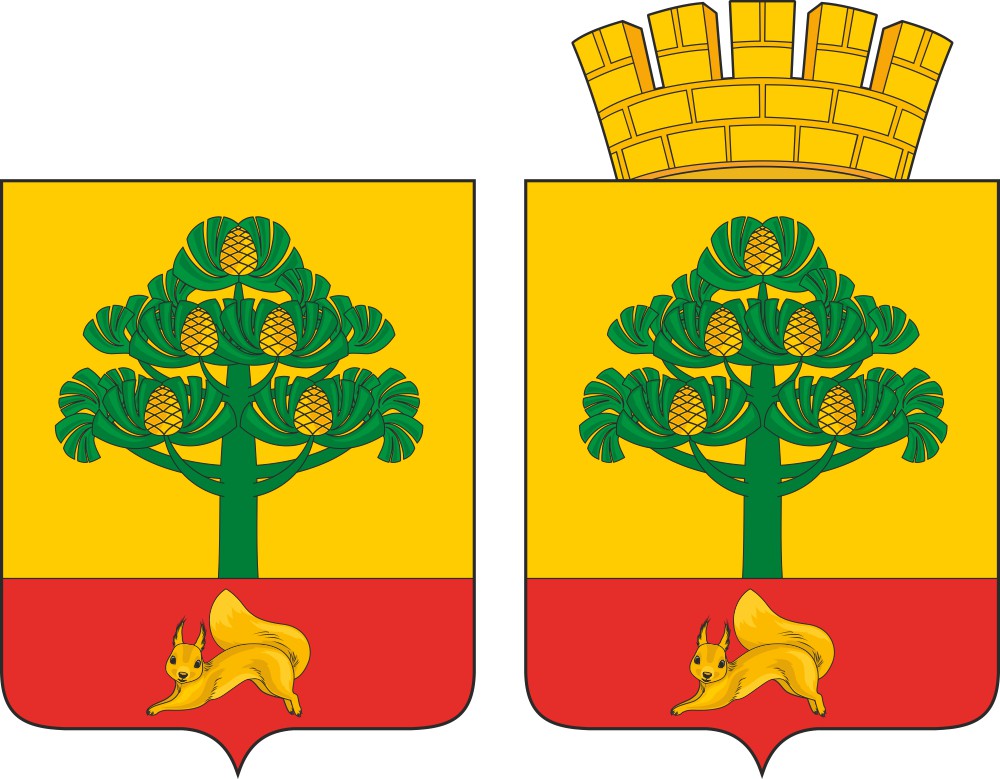 ОглавлениеРезюмеМиссия города – «Сосновоборск – город, удобный для жизни»На межмуниципальном уровне город Сосновоборск – готовая площадка для переноса части экономических и социальных функций из Красноярска.На муниципальном уровне город Сосновоборск – город лучших возможностей для развития личного потенциала и самореализации горожан с комфортными условиями для проживания.Стратегическая цель города на долгосрочный период заключается в развитии человеческого потенциала и повышение качества жизни путем обеспечения комфортной жизненной среды для горожан, организации пространств межличностного общения, просвещения и творческой самореализации, повышения уровня конкурентоспособности экономики города.Этапы реализации Стратегии Предполагается 3 этапа реализации стратегии: этап – запуск новой модели социально-экономического развития, основанной на кооперации бизнеса, власти и общества посредством совершенствования механизмов управления (2021-2022 гг.). этап – формирование и реализация основной части предусмотренных Стратегией проектов, направленных на совершенствование модели социально-экономического развития города (2023-2025 гг.). этап – окончание реализации проектов Стратегии, закрепление новой модели социально-экономического развития (2026-2030 гг.).Приоритеты социально-экономического развития муниципального образования 
на долгосрочный период:В сфере повышения качества жизни населения будет обеспечено создание комплекса условий для улучшения жизненного пространства горожан посредством расширения спектра социальных услуг, их доступности, ориентации на индивидуальные потребности получателей услуг. Также будет обеспечено позиционирование города 
в качестве «Города – удобного для жизни». Качественные изменения будут обеспечены 
в рамках реализации национальных и социальных проектов «Успех каждого ребёнка», «Спорт – норма жизни», «Комфортная городская среда» и других.В сфере экономики усилия всех заинтересованных сторон будут направлены 
на повышение инвестиционной активности посредством выделения и поддержки приоритетных и социально значимых рынков, совершенствование организационно-управленческих механизмов для развития малого и среднего предпринимательства. Качественные изменения будут обеспечены в рамках следующих проектов, реализуемых в режиме:взаимодействия хозяйствующих субъектов - проект по развитию и презентации промышленной площадки территории, проект развития строительной отрасли – производство тротуарной плитки и элементов городской среды способом полусухого вибропрессования,межмуниципального взаимодействия: проект «Создание и развитие фанерного комбината в г. Сосновоборск Красноярского края»,муниципально-частного партнерства: проект «Реконструкция системы водоснабжения и водоотведения города Сосновоборска», проект «Реконструкция системы теплоснабжения города Сосновоборска»,-	В сфере муниципального управления предусмотрено выстраивание активного взаимодействия гражданского общества, общественных институтов, бизнеса и власти в вопросах развития города, повышения эффективности использования муниципального имущества.Ожидаемые результаты реализации Стратегии к 2030 годуПри условии реализации в полном объеме поставленных целей и задач Стратегии будет обеспечено развитие социально-экономической сферы города по умеренно-оптимистическому сценарию с улучшением значений основных социально-экономических показателей муниципального образования к 2030 году по сравнению с 2019 годом, в том числе:Показатели демографической ситуацииПоложительная динамика роста средней численности населения. Показатель «численность населения» увеличится в 2030 году на 18,3 % по отношению к 2019 году 
и составит 48595 чел. за счет увеличения миграционного процесса, увеличения рождаемости. Коэффициент естественного прироста на 1 тыс. человек населения увеличится с -2,2 до 0,64.Коэффициент миграционного прироста населения на 10 тыс. человек населения увеличится до 159,3 человек, за счет положительных миграционных процессов.Положительная динамика численности населения в трудоспособном возрасте. К 2030 году показатель составит 53% к средней численности постоянного населения или 25 755 чел. за счет положительных миграционных процессов, притока специалистов трудоспособного возраста.Показатели социальной сферыОбеспеченность дошкольными образовательными организациями детей в возрасте от 1 до 6 лет, на конец периода увеличится до 100% за счет расширения сети учреждений.Доля муниципальных общеобразовательных учреждений, соответствующих современным требованиям обучения, в общем количестве муниципальных общеобразовательных учреждений достигнет 94,8%.Число обучающихся в учреждениях профобразования вырастет за счет увеличения количества обучающихся по договорам целевого обучения с целью дальнейшего трудоустройства.Доля населения, систематически занимающегося физкультурой и спортом, на конец периода увеличится до 42% за счет создания клубных формирований, событийных мероприятий в области спорта, просветительской работы.Показатели экономического потенциалаКоличество субъектов малого и среднего предпринимательства на 10 тыс. человек населения увеличится до 350 единиц за счет улучшения инвестиционного климата, создания условий для развития предпринимательства.Темп роста объема отгруженных товаров собственного производства, выполненных работ и услуг собственными силами организаций по хозяйственным видам деятельности по полному кругу организаций увеличится на 145,9%, за счет развития предприятий обрабатывающей промышленности, в том числе в малом и среднем бизнесе.Объем инвестиций в основной капитал за счет всех источников финансирования по полному кругу хозяйствующих субъектов увеличится до 560 млн. руб. за счет привлечения частных инвестиций, средств государственных программ и грантов.Показатели комфортной среды проживанияОбщая площадь жилых помещений, приходящаяся в среднем на одного жителя, увеличится до 30 кв.м/чел за счет улучшения благосостояния населения и сохранения темпов строительства жилья. ВведениеЗадача эффективного развития любых территорий в России сегодня требует преодоления накопившихся проблем, связанных с отсутствием эффективного взаимодействия разных уровней власти, бизнес-структур, общественных организаций и профессиональных сообществ. В связи с этим принципиальной целью разработки Стратегии развития городского округа «город Сосновоборск» до 2030 года (далее - Стратегия) стало объединение всех участников развития территории в их заботе о будущем города, в создании современных ориентиров развития для новых поколений горожан. Для этого необходимо поставить точные стратегические цели и создать такие механизмы реализации целевых задач, которые дают возможность эффективного социального сотрудничества.  Стратегия разработана в соответствии с Федеральным законом от 28.06.2014 №172-ФЗ «О стратегическом планировании в Российской Федерации», распоряжением Губернатора Красноярского края от 13.02.2015 №44-рг «О разработке Стратегии социально-экономического развития Красноярского края до 2030 года», постановлением администрации города от 10.08.2016 №1032 «Об утверждении порядка разработки, корректировки, осуществления мониторинга и контроля реализации стратегии социально-экономического развития города Сосновоборска до 2030 года».Разработка Стратегии осуществлялась рабочей группой по разработке предложений по стратегическому планированию в сфере социально-экономического развития города Сосновоборска, в состав которой входили представители отделов и управлений администрации города. На разных этапах разработки Стратегии в рабочую группу включались депутаты Сосновоборского городского Совета депутатов, представители совета организаций профсоюзов города Сосновоборска, представители общественных организаций города.Ответственный разработчик Стратегии - Управление планирования и экономического развития администрации города Сосновоборска.Для разработки Стратегии был использован ряд системно согласованных форматов: организационно-методологическое обеспечение; систематизация и сборка материалов; экспертные разработки (анализ и оценка, сценирование); проведение публичных обсуждений с горожанами; экспертные опросы населения и виртуальное общение со всеми заинтересованными через сайт в сети Интернет www.sosnovoborsk-sity.ru.Раздел 1 Стратегический анализ социально-экономического развития 1.1 Общая информация о городеПовышение качества жизни и развитие человеческого потенциала, создание условий для комфортного проживания и успешного предпринимательства – это основа развития любого современного города и особенно малого города, к числу которых относится Сосновоборск. Город Сосновоборск ведет свою историю с 1972 года, как рабочий поселок при строящемся гиганте советского автопрома – Красноярском заводе автомобильных прицепов. Дата образования города – 15 августа 1985 года. Законом Красноярского края от 22.10.2004 
№ 12-2375 город Сосновоборск наделен статусом городского округа в границах, установленных Законом края от 27.09.1996 № 11-335 «Об утверждении границ 
г. Сосновоборска Красноярского края». Законом Красноярского края от 21.11.2019 № 8-3367 «О внесении изменений в закон края «Об установлении границ муниципального образования городской округ город Сосновоборск Красноярского края» площадь муниципального образования город Сосновоборск увеличилась и на сегодняшний день составляет 2 671,08 гектара.Город Сосновоборск расположен на юго-восточной окраине Западно-Сибирской низменности, в пределах Красноярской лесостепи, вблизи отрогов Восточного Саяна. Климатические условия характеризуются резко континентальным климатом 
с продолжительной холодной зимой и коротким, сравнительно жарким летом. Сосновоборск расположен в удачном географическом месте – излучина Енисея, в 30 км от Красноярска и в 7 км от Железногорска.С краевым центром город связан автомагистралью краевого значения Красноярск-Железногорск. В двух километрах от города на реке Енисей имеется пристань. Грузовые перевозки осуществляются также железнодорожным транспортом. Железнодорожная линия позволяет грузам своевременно прибыть по назначению. Ближайшая железнодорожная станция «Терентьево» располагается в  от города, имеется действующая железнодорожная ветка на территорию завода. На площадях бывшего завода автоприцепов действует производственная площадка с огромным инвестиционным потенциалом, наличие на территории трудовых ресурсов позволяет рассчитывать на привлечение на территорию новых инвесторов способных организовать современные производства и создать рабочие места для жителей города.1.2 Роль и место муниципального образования в социально-экономическом развитии Красноярского краяРоль и место муниципального образования город Сосновоборск в социально-экономическом развитии края определяется через уровень развития человеческого потенциала в сравнении с другими городами Красноярского края.Для того чтобы оценить уровень развития человеческого потенциала по восприятию качества жизни, разработчики стратегии воспользовались материалами отчета о научно-исследовательской работе «Территориальные образовательные программы развития человеческого потенциала» КГБУ «Центр социально-экономического мониторинга» министерства экономического развития, инвестиционной политики и внешних связей Красноярского края (Красноярск – 2015, руководитель темы: Г.Н. Блинов). Определение параметров, необходимых для оценки развития человеческого потенциала на муниципальном уровне, производилось путем анализа существующих статистических показателей, включенных в систему мониторинга официальной ведомственной статистики на различных уровнях (Территориальный орган Федеральной службы государственной статистики по Красноярскому краю, Автоматизированная информационная система мониторинга муниципальных образований (АИС ММО) министерства экономического развития и инвестиционной политики Красноярского края).Индексы оценки развития человеческого потенциала муниципальных образованийНа основании проведенных расчетов ИИЧП был составлен рейтинг городов края по уровню развития человеческого потенциала, представленный в таблице. Представленные данные позволяют оценить влияние каждого структурного элемента, формирующего ИИЧП, на место города в итоговом рейтинге. Уровень ИИЧП и его составляющих в городских округах Красноярского краяВ современной практике анализа применяется градация территорий по абсолютному значению ИИЧП. Градация ИИЧП по абсолютному значениюНа основе этой градации города Красноярского края были разделены на семь групп 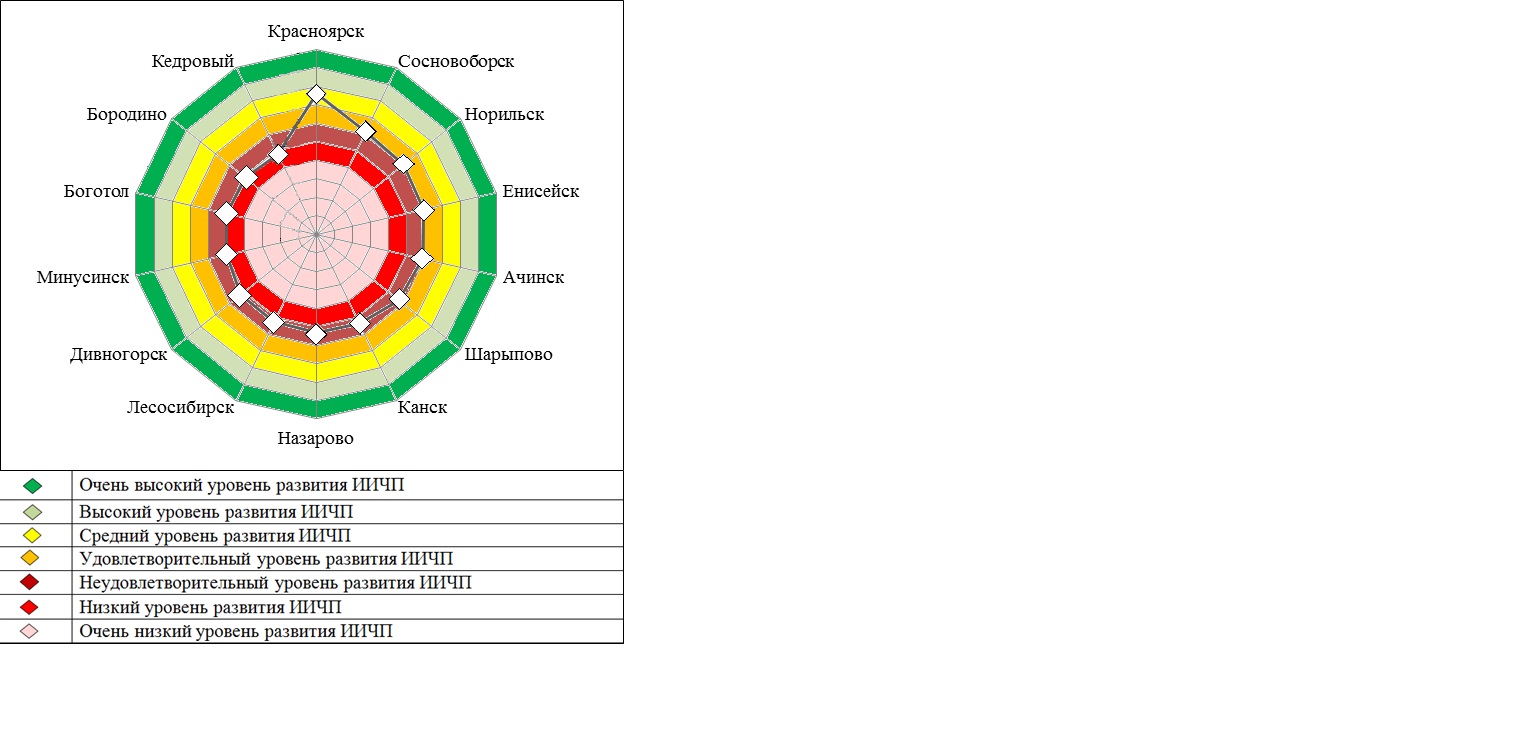 Сосновоборск с показателем индекса 0,617 имеет удовлетворенный уровень ИИЧП.Место и роль города Сосновоборска наиболее полно проявляется в рамках реализации планов развития центральной группы районов Красноярского края. Удачное расположение города, готовая промышленная инфраструктура, выделенные участки под жилищное строительство, в том числе индивидуальное, благоприятная экологическая обстановка позволяют позиционировать Сосновоборск:как готовую площадку для переноса части экономических и социальных функций 
из центра агломерации – Красноярска;как город с комфортной средой для жизни и воспитания детей. Причем комфортная среда обитания означает не только высокое качество условий для жизни людей, но вместе с тем и продуктивную среду для появления и развития новых бизнесов на территории.Активный миграционный приток, строительство жилья, реализация краевого инвестиционного проекта «Создание и развитие фанерного комбината в г. Сосновоборск Красноярского края», все это способствует привлекательности города.По численности населения город Сосновоборск относится к категории малых городов. Численность населения города последние 10 лет значительно выросла и по состоянию 
на 1 января 2020 года составляет 41 080 человек. В тоже время возрастная структура продолжает меняться в сторону старения населения. Средний возраст жителей города составляет 40 лет, в том числе: мужчин – 37 лет, женщин – 42 года.В возрастной структуре 21 354 человека — это 52% – составляют люди 
в трудоспособном возрасте, 19% — это 7 915 человек – люди младше трудоспособного возраста. Численность населения пенсионного возраста составляет 11 345 человек или 29% от всего населения города. Несмотря на это город обладает достаточно высоким трудовым ресурсом.Нельзя не отметить увеличение населения моложе трудоспособного возраста 
за последние пять лет: прирост составил 1 205 человек. Однако и количество жителей города старше трудоспособного возраста значительно выросло за этот период: прирост составил 
1 991 человек. Численность пенсионеров, состоящих на учете в Государственном учреждении отделении пенсионного фонда РФ по городу Сосновоборску, на 1 января 2020 года, составила 
13 500 человек и увеличилась за три года на 8,2%. Следует отметить, что численность пенсионеров растет не только за счет лиц старше трудоспособного возраста, но и за счет пенсионеров, имеющих другие основания на получение пенсии (по утере кормильца, досрочный выход на пенсию, военные пенсионеры и пенсионеры МВД). Средний размер начисленных пенсий (с учетом компенсационных выплат) за 2019 год сложился в размере 
15 751,35 рублей и вырос за год на 36%. Половозрастная структура города характеризуется небольшим преобладанием мужского населения в возрастной группе от рождения до 29 лет, с 30 лет ситуация изменяется в сторону преобладания женского населения. В целом доля мужчин в структуре населения составляет 45,5%.Такой важный показатель для анализа демографической динамики, как суммарный коэффициент рождаемости, который показывает сколько в среднем родила бы одна женщина 
на протяжении всего репродуктивного периода (от 15 до 50 лет) жизни, составил по городу 3,9 в 2019 году. Для сравнения в целом по Красноярскому краю этот показатель составляет 1,8. Величина этого показателя не зависит от возрастного состава населения и характеризует средний уровень рождаемости в данном календарном периоде.В экономике города на 01.01.2020 года занято около 10,7 тысячи человек. В том числе работающих на крупных, средних предприятиях – около 1,5 тысячи человек, на предприятиях малого бизнеса и в предпринимательстве (включающем сферу услуг, предприятия обрабатывающей отрасли, транспортное обслуживание, торговлю) – 5,9 тыс. человек, 
в бюджетной сфере города занято 3,3 тысячи человек.По данным Центра занятости населения статус безработного на конец 2019 года имели 154 человека. Уровень зарегистрированной безработицы имеет динамику понижения с 0,8 % в 2016 году до 0,7% на 01.01.2020 года (к численности населения в трудоспособном возрасте).В рамках межмуниципального взаимодействия в Краевое государственное казенное учреждение «Центр занятости населения города Сосновоборска» предоставляют вакансии и предприятия близлежащих территорий.  Эффективные формы сотрудничества, связанные с подбором кадров для предприятий города: гарантированные, дистанционные собеседования, ярмарки вакансий, целевое обучение безработных граждан под заказ работодателей, в соответствии с требованиями производства. Постоянно ведется сотрудничество в области активной политики занятости безработных граждан: профессиональное обучение, стажировка выпускников, проведение оплачиваемых общественных работ, социальная адаптация безработных граждан и другие направления деятельности центра занятости населения. Все мероприятия активной политики занятости, в приоритетном порядке, направлены на повышение мотивации граждан к труду, что в итоге приводит к снижению численности безработных граждан и снижению уровня зарегистрированной безработицы на территории города.Основным источником доходов населения является заработная плата. На предприятиях города наблюдается стабильный рост заработной платы. Средняя заработная плата по крупным и средним предприятиям города в 2019 году составила 36 342,8 рубля. Среднемесячная заработная плата работников организаций малого бизнеса в 2019 году составила 
20 052,87 рубля. Администрацией города совместно с контролирующими органами систематически ведется активная работа по выводу реальной заработной платы работников сферы предпринимательства из «тени».Город Сосновоборск является дотационной территорией. Преимущественно доходная часть бюджета складывается из налоговых, неналоговых поступлений и средств фонда финансовой поддержки. Основную долю поступлений составляет налог на доходы физических лиц.В целом за последние три года количество работающих субъектов среднего и малого предпринимательства, зарегистрированных на территории города, увеличилось на 20,4% 
и составило в 2019 году 1230 субъектов.По видам деятельности основу, более 80 %, составляют субъекты предпринимательства – представители торговли, чуть больше 10% – обрабатывающих производств, около 7 % – строительства. Наряду с этим в городе действуют субъекты предпринимательства, предоставляющие бытовые услуги, услуги в области жилищно-коммунального хозяйства, общественного питания, охраны, услуги в области здравоохранения, образования и т.д.Производственно-промышленный комплекс территории представлен такими отраслями, как электроэнергетика, пищевая промышленность, производство строительных материалов. Производственные мощности сосредоточены на промышленной площадке города (территория бывшего завода автоприцепов). Основное количество действующих на промышленной площадке производств осуществляется субъектами малого и среднего предпринимательства. Вся промышленная площадка города занимает 649 га земли. Площадь, занятая предприятиями, составляет 448,4 га, около 30% площадей остаются свободными. Площадка оснащена централизованным водоснабжением, электроснабжением, железнодорожными путями, существует транспортная доступность. Кроме того, на территории промплощадки существуют дополнительные мощности по энергоподключению для промышленных 
и коммунально-складских предприятий IV и V классов вредности, производственные базы 
и складские помещения предприятий, требующих большегрузного или железнодорожного транспорта.Администрация города регулярно проводит переговоры с собственниками помещений, расположенных на территории промышленной площадки, по выявлению свободных промышленных площадей, по эффективному использованию промышленных сооружений и снижению задолженности по арендной плате земли. Мониторинг свободных промышленных площадок даёт положительный эффект. На территории промплощадки появляются новые высокотехнологичные и инновационные производства. Так на сегодняшний день на промышленной площадке располагается 12 стабильно действующих производств:предприятие «Красфан» было создано в 2016 году. С целью восстановления производства фанеры компания привлекла инвесторов и приобрела с торгов бывший Енисейский фанерный комбинат. Впоследствии была произведена полная модернизация комбината, и в 2017 году начато производство фанеры и топливных раф-брикетов. 
На сегодняшний день ООО «Красфан» изготавливает высококачественную фанеру из хвойных и лиственных пород. В производстве используется древесина березы, ели, кедра лиственницы, пихты, сосны. Готовая продукция востребована по всему миру;- арендатором производственного комплекса Железногорской ТЭЦ с 01.11.2015 является АО «КРАСЭКО», субарендатором ООО «КЭСКО». В настоящее время предприятие работает как котельная, электроэнергию не вырабатывает. Станция обеспечивает теплоснабжение промышленных предприятий и жилищно-коммунального сектора города. Кроме того, это единственная из станций, обеспечивающая потребителей не только горячей, но и холодной питьевой водой;- завод холодильного оборудования «Айсберг» — это современное высокотехнологичное производство, площадь производственных цехов и складских помещений которого более 
10 000 кв. метров, предприятие оснащено современным импортным оборудованием, позволяющим выпускать продукцию высокого качества. На сегодняшний день завод «Айсберг» обладает широкой сетью филиалов по всей территории России – от Владивостока до Санкт-Петербурга;- завод «Выбор-Сибирь» производит тротуарные плиты и элементы городской среды способом полусухого вибропрессования. Предприятие оснащено автоматизированной линией немецкой компании HESS. Это единственное предприятие в регионе, оснащенное такими мощными и современными производственными ресурсами. Предприятие делает максимум для развития технологий и разработки инновационных методов производства;- предприятие «Шэф Полимер», производит полипропиленовые трубы. Продукция предприятия обладает оптимальными эксплуатационными характеристиками, что подтверждено многочисленными испытаниями. Трубы и фитинги изготавливаются 
из высококачественного сырья на импортном оборудовании с применением новейших технологий. Конструкция раструбов труб и фитингов для систем канализации соответствует европейским стандартам. Детали трубопроводов комплектуются уплотнительными кольцами собственного производства из химически стойкого термоэластопласта, что гарантирует прочность соединения элементов системы и простоту монтажа;- успешное функционирование предприятия ООО «СЗХИ» обусловлено наличием собственного современного оборудования для металлообрабатывающих работ. Основной профиль предприятия направлен на массовое и мелкосерийное производство деталей методом холодной листовой штамповки. Вся предлагаемая продукция, как строительного, так 
и хозяйственного назначения составляет более 1000 наименований изделий;- ООО «Промышленные системы» – компания, ставшая наследником рыбоперерабатывающего производства ООО «Делси-С». Компания идёт путем дальнейшего развития идей компании «Делси». На сегодняшний день в ассортименте компании больше 
200 видов продукции. Завод представляет собой современный многофункциональный производственный комплекс, включающий в себя административный корпус, складские 
и производственные помещения и лабораторию физико-химических исследований. Производственные участки общей площадью 6 000 кв. метров спроектированы в соответствии с технологической цепочкой выпуска продукции;- предприятие ООО «АБС» – единственное предприятие в сибирском регионе 
по выпуску Пэт-преформ. На предприятии используются новейшие технологии, отслеживаются тенденции рынка и регулярно обновляется оборудование. Предприятие работает только с гигиенически чистым материалом – первичным гранулятом и четко соблюдает технологию работы. Весь товар сертифицирован FSSC 22000, ISO 9001:2008, FDA и подходит для пищевых продуктов, алкогольных напитков, технических жидкостей;- ООО «ПТО» занимается изготовлением различных видов изделий по чертежам 
и образцам заказчика числе запасных частей, узлов и нестандартного оборудования, рукавов высокого давления для гидравлики и пневматики, инструмента, которые применяются 
в различных отраслях на предприятиях России. В составе производства находятся: токарное, фрезерное, и основные виды шлифовального оборудования, координатно-расточное, термическое оборудование, станки с ЧПУ;- ООО «Обработка металлопроката» – это предприятие, оказывающее услуги раскроя, гибки, правки металла, нанесения защитных антикоррозионных покрытий. Прокат стальной горячекатаный круглый, фасонный, листовой может подвергаться горячему цинкованию или обработке полимерными веществами. Выполняется резка на плазменных и лазерных установках с высокой точностью позиционирования режущей головки и компьютерным моделированием профиля будущих деталей. Возможна очистка поверхности металла посредством пескоструйной обработки; - ООО «Полимеры Сибири» занимается производством полиэтиленовой продукции для всех отраслей экономики и использования для нужд населения;- ООО «СтройМК» имеет большой опыт в изготовлении и монтаже строительных металлоконструкций различной степени сложности. Под заказ, по индивидуальным проектам производит изготовление строительных металлоконструкций, металлических конструкций для нестандартного оборудования. Это предприятие включено в реестр поставщиков 
и подрядчиков платформы МСП Енисейской Сибири.Являясь участником реестра ООО «СтройМК», имеет ряд следующих преимуществ: внесение в кооперационные карты для проектов КИП «Енисейская Сибирь»;презентационные сессии компаний для заказчиков КИП;встречи, переговоры между компаниями-участниками КИП и членами Реестра;информирование о торговых и закупочных процедурах компаний-участников КИП;расширение рынка сбыта и формирование положительного имиджа компании.В настоящее время на предприятиях промышленной площадки трудоустроено более двух тысяч человек – жителей города. Объем отгруженной продукции в целом по городу составил 9 459,165 млн рублей, в том числе по организациям обрабатывающей отрасли – 
7 285,6 млн. рублей. Город Сосновоборск располагает потенциально свободными подготовленными промышленными площадками и в северо-восточной промышленной зоне. Кроме того, 
в границах новой городской черты с юго-восточной стороны города предполагается создание еще одной промышленно-коммунальной зоны площадью 154,6 га.Одним из основных направлений развития является использование ресурсного потенциала территории под жилищное строительство для удовлетворения потребности в нем населения города и края. Инвестиции в основной капитал в 2019 году составили 423,95 млн рублей, без учета инвестиций у субъектов малого предпринимательства. В общем объеме инвестиций, бюджетные инвестиции составляют 58,126 млн рублей – это 13,7% от всей суммы инвестиций.На территории промышленной площадки города Сосновоборска общество 
с ограниченной ответственностью «КРАСФАН» реализует инвестиционный проект «Создание и развитие фанерного комбината в г. Сосновоборск Красноярского края» по возобновлению 
и расширению производства хвойной фанеры на площадке бывшего «Енисейского фанерного комбината» на основании приказа Минпромторга России от 23.08.2018 № 3288.Основные параметры Проекта по итогам реализации:объем инвестиций – 2 014 млн. рублей;годовой выпуск продукции: фанера – 200 000 куб. м; топливные брикеты– 3,504 тыс. тонн; карандаши – 20 000 куб. м; тонкомерный пиловочник – 145 221 куб. м;новые рабочие места – 357.В рамках проекта планируется использование лесосырьевой базы в размере 1 500,1 тыс. куб. м (Балахтинское, Емельяновское, Енисейское, Козульское, Мотыгинское, Нижне-Енисейское, Сухобузимское, Тюхтетское, Усольское лесничества).В рамках реализации проекта производится восстановление производственных мощностей и приобретение новых. В 2020 году утверждена новая модель проекта. В проект вложено порядка 2 249 млн рублей (113,4% от запланированных средств). Создано 342 рабочих места, 312 из которых занимают жители нашего города.Реализация проекта имеет большое социально-экономическое значение для города. Это и рабочие места для жителей и пополнение бюджета. Существующая инфраструктура города 
в полной мере соответствует успешной реализации этого проекта.Основными источниками финансирования инвестиций в основной капитал для организаций города являются привлеченные средства (кредиты банков и реализация целевых бюджетных программ) – более 50 %.Систематически из бюджета города выделяются средства на благоустройство 
и озеленение территории города. С 2017 года в Сосновоборске реализуется, в том числе в рамках национального проекта «Жилье и городская среда», проект по формированию комфортной городской среды. За это время было благоустроено 46 дворов, построена площадь «Юбилейная», заложен парк «Белкин дом», открыт новый сквер «Сказочный». В 2020 году, после завершения строительства, открыли сквер «Спортивный».Установка малых архитектурных форм, уютных уголков для отдыха делают наш город красивым, современным и комфортным для жизни.Быстрыми темпами на территории города развивается долевое строительство жилья. 
В 2019 году было введено 17,687 тыс. м2 жилой площади, в том числе площадь многоквартирных домов составляет 14,212 тыс. м2, площадь индивидуального жилищного строительства – 3,475 тыс. м2. Практически все строительство жилья ведется на имеющейся инженерной инфраструктуре.В среднем на одного жителя города в 2019 году приходится 23,97 м2 общей площади жилищного фонда. Для сравнения на одного жителя Красноярского края приходится 25,4 м2 жилой площади.В 2020 году предоставлялись земельные участки для индивидуального жилищного строительства в XII «а» микрорайоне. В микрорайонах с ИЖС остаются нерешенными проблемы с развитием транспортной и коммунальной инфраструктуры.Город имеет 100% благоустроенное жилье. В городе отсутствует ветхое и аварийное жилье. Однако техническое состояние коммунальной инфраструктуры характеризуется высоким уровнем износа. Отсутствует запас мощностей в электрообеспечении жилых микрорайонов города. Для решения данного вопроса, в разработке находятся проекты по увеличению тепловой мощности оборудования ТЭЦ: 1. «Строительство и введение в эксплуатацию 3 котла основного источника тепловой энергии на г. Сосновоборск, в результате увеличения тепловой мощности Железногорской ТЭЦ на 200 Гкал/ч». 2.  Проект по модернизации оборудования энергообеспечения города на ПС «Автоград».3. Проект по завершению строительства электрических сетей малоэтажных микрорайонов города.Активное освоение новых жилых микрорайонов, строительство жилья увеличивает потребность в развитии и строительстве транспортной инфраструктуры города. 
На 2020-2021 годы запланировано строительство автодороги на улицах Солнечная – Весенняя, проспекта Мира на протяжении новых микрорайонов города.Город обладает развитой инфраструктурой объектов образования, социального, бытового обслуживания населения, объектов торговли. На сегодняшний день сеть образовательных учреждений, реализующих программы дошкольного образования, составляет 11 учреждений. Такое количество объектов удалось запустить путем возврата и реконструкции трех зданий детских садов, которые на тот момент использовались управлениями образования, культуры и социальной защиты; строительством двух новых детских садов и открытием дошкольных групп в двух школах. Сейчас общее число воспитанников в этих учреждениях составляет 2 626 человек. Тем не менее, по состоянию 
на 01.01.2020 года очередь детей для предоставления мест в дошкольном учреждении 
в возрасте от 0 -7 лет составила 1680 человек. Для решения вопроса об обеспечении местами детей в дошкольных учреждениях в 2020 году началось строительство детского сада 
на 270 мест.Также в городе продолжают работать 5 школ, в которых получают образование 
5 083 учащихся. Ежегодно число учащихся общеобразовательных учреждений увеличивается, в том числе учащихся, обучающихся во вторую смену. Так за последние три года общая численность учащихся выросла на 31,5% (на 1 177 чел.), количество учеников, занимающихся во вторую смену, возросло более чем в 5 раз и составило 1 478 человек. В 2021 запланировано строительство школы на 1 280 мест в 8 микрорайоне города.В 2019 году была проведена оптимизация системы дополнительного образования детей путем реорганизации муниципального автономного учреждения дополнительного образования «Дом детского творчества» в форме присоединения к нему муниципального автономного учреждения дополнительного образования «Центр дополнительного образования детей» с сохранением объема предоставляемых услуг и количества учащихся (в настоящее время их 1 817).В рамках реализации национального проекта «Образование» в 2020 году финансирование в сумме 945 тысяч 950 рублей направлено на обновление материально-технической базы для реализации основных и дополнительных общеобразовательных программ цифрового, естественнонаучного и гуманитарного профилей.По региональному проекту «Цифровая образовательная среда» (нацпроект «Образование) на сумму 6 миллионов 361 тысячи 110 рублей в общеобразовательных учреждениях МАОУ «Гимназия №1» г. Сосновоборска, МАОУ СОШ №4 г. Сосновоборска, МАОУ СОШ № 5 г. Сосновоборска согласно приказу министерства образования Красноярского края от 30.09.2019 г. №500-11-05 внедрена целевая модель цифровой образовательной среды. Основными показателями текущего состояния системы образования города являются: доступность образовательных услуг для населения, включая состояние сети муниципальных образовательных учреждений и их ресурсное обеспечение; качество услуг, предоставляемых образовательными учреждениями;поддержка талантливых и одаренных детей;обеспечение безопасного и качественного отдыха, оздоровления и занятости детей 
в каникулярное время;методическое сопровождение образовательных учреждений;обеспечение жизнедеятельности образовательных учреждений.В целях согласования развития социальной сферы соседних территорий организовано межмуниципальное взаимодействие по вопросам:- методического сопровождения педагогических работников образовательных учреждений близлежащих территорий (совместные семинары, круглые столы)Учреждение среднего профессионального образования – КГБПОУ «Сосновоборский механико-технологический техникум», в котором на сегодняшний день обучается 
1200 человек, стремится занять позицию активного субъекта в экономической жизни города. Направление развития учреждения состоит в активном взаимодействии со всеми участниками рынка труда, включая как собственно работодателей, так и органы государственной 
и муниципальной власти, профессиональные сообщества.В учреждении увеличивают спектр направлений подготовки за счет расширения перечня образовательных услуг, появления новых специальностей, роста профессионального мастерства, гибкости организации обучения.С каждым годом расширяется сеть внебюджетных организаций, оказывающих услуги образования и дополнительного развития детей. Всего на сегодняшний день в городе работает 9 организаций разной направленности в развитии детей. Это услуги по развитию детей до 3-х лет, языковые школы, организации, помогающие развить творческие способности.Медицинское обслуживание в городе осуществляет одно больничное учреждение. 
В 2013 заключено соглашение о взаимодействии с ФГБУЗ СКЦ ФМБА России по оказанию скорой медицинской помощи населению города Сосновоборска, целью которого является улучшение качества и доступности медицинской скорой помощи. Таким образом, удалось устранить кадровый дефицит медицинского персонала скорой помощи, а также использовать 
в работе современный автотранспорт и медицинское оборудование, соответствующие нормативным требованиям действующего законодательства.С 1 января 2014 года в соответствии с федеральным законодательством МБУЗ «Центральная городская больница г. Сосновоборска» передано в краевую собственность (в его состав входит детская и взрослая поликлиника, стационар, женская консультация).В России с 1 июля запущена программа модернизации первичного звена здравоохранения. Для нашего учреждения здравоохранения это один из важных ключевых моментов. Остро стоят вопросы решения жилищных проблем врачей и медицинского персонала. Сеть внебюджетных медицинских организаций в городе представлена предприятиями диагностики, поликлиническим приемом и стоматологическими клиниками. Всего 
на территории города зарегистрировано 16 организаций, оказывающих платные медицинские услуги, включая одну диагностическую лабораторию.Система социальной защиты населения является элементом улучшения качества жизни отдельных категорий граждан (пожилых, инвалидов и маломобильных групп населения, семей, имеющих детей, в том числе многодетных семей и др.). Услуги оказывает краевое государственное автономное учреждение социального обслуживания «Комплексный центр социального обслуживания населения «Сосновоборский».Социальная защита направлена на повышение качества жизни и уровня материального благосостояния этих категорий населения путем адресного предоставления социальной помощи и поддержки, обеспечения доступности социальных услуг.Культурный досуг и спорт для большинства людей является неотъемлемой частью жизнедеятельности. Поэтому в мировой и отечественной практике при оценке качества жизни населения используют ряд показателей, характеризующих степень удовлетворения человеческих потребностей в зрелищных мероприятиях, чтении книг, отдыхе, занятии творчеством, спортом.В течение 2019 года население города обслуживали 4 муниципальных учреждения культуры и искусства – «Библиотечно-музейный комплекс», городской дом культуры «Мечта», «Молодежный центр» и «Центр досуга».В 2020 году, в рамках реализации национального проекта «Культура», проведено оснащение Детской школы искусств города музыкальными инструментами, оборудованием 
и учебными материалами на сумму более 4 млн рублей из бюджетов всех уровней. До 2022 года запланировано строительство здания для учреждения «Центр досуга». Предполагается, 
что на территории города появится культурное пространство, которое станет центром притяжения и общения жителей всех возрастов.Планируется материально-техническая модернизация молодежного центра города Сосновоборска в рамках проекта «Молодежные центры 20», реализуемого в рамках государственной программы Красноярского края «Молодежь Красноярского края в XXI веке».Межмуниципальное взаимодействие в сфере культуры осуществляется на основании плана культурных акций центрального макрорайона. Обеспечено участие специалистов города в основных мероприятиях: зональный фестиваль художественного творчества «Сосновоборская весна» (г. Сосновоборск), День города (г. Красноярск), межрегиональный фестиваль детского творчества «У дивных гор» (г. Дивногорск), Суриковский культурный маршрут (Зимний Суриковский фестиваль искусств в г. Красноярске, фестивали народной культуры «Взятие снежного городка» и «Хлебный Спас» в с. Сухобузимское) и др. В городе работает Физкультурно-оздоровительный комплекс «Надежда» – комплекс 
с 2 бассейнами, фитнес и тренажёрным залами, игровым залом. С 2018 года для жителей города работает тренажерный зал «Колизей» площадью больше 800 м2. Единовременная пропускная способность всех городских спортсооружений составляет 1396 человек.На территории функционирует всего 61 спортивное сооружение. Физкультурно-массовую и спортивную работу в городе проводят 118 штатных работников, из них 114 человек имеют высшее и среднее специальное образование.На территории города культивируется 8 видов спорта: хоккей с мячом, футбол, легкая атлетика, лыжные гонки, бокс, дзюдо, греко-римская борьба, самбо. Приоритет отдается базовым для Красноярского края видам: дзюдо и лыжные гонки. Секции по плаванию, каратэ, фитнес направлениям, единоборствам функционируют на спортивных объектах города.	Кроме того, на протяжении ряда лет физкультурно-оздоровительная работа проводится на базе 2-х действующих клубов по месту жительства: «Олимпиец» и «Здоровое поколение». Деятельность клубов по месту жительства направлена на организацию физкультурно-массовой работы по месту жительства детей, подростков и молодежи.Спортсмены города приняли участие более чем в 40 соревнованиях краевого, федерального и всероссийского уровня, международного уровня.Для развития отрасли запланировано строительство универсального физкультурно-оздоровительного комплекса для занятий рукопашными видами спорта.Таким образом, к конкурентным преимуществам в области социальной сферы города можно отнести развитую сеть краевых и муниципальных учреждений, оказывающих широкий перечень услуг, массовые традиционные событийные мероприятия, участие в которых принимает население города. Наличие определенных инфраструктурных особенностей – современность и компактность, чистота и наличие лесопарковой зоны, делают город привлекательным и для жителей города и гостей из других территорий.Слабыми сторонами в социальной сфере является износ зданий социальной сферы, нехватка квалифицированных кадров, особенно в области медицины, недостаточное количество объектов для организации дошкольного, дополнительного образования, школ.Рост численности населения и расширение ассортимента услуг позволяет предположить увеличение спроса и как следствие предложения в сфере общественного питания. Сеть предприятий общественного питания в городе представлена предприятиями малого бизнеса. Всего на территории города расположены 33 предприятия общественного питания.С каждым годом качественно меняется сеть предприятий торговли в городе. Укрупнение и расширение торговых предприятий позволяет сконцентрировать в одном месте весь предлагаемый ассортимент. Всего на территории города расположены 133 магазина 
и 9 торговых центров. В каждом районе города в шаговой доступности расположен продуктовый магазин или киоск. В целом торговая площадь в городе составляет более 
32 тысяч квадратных метров. Увеличение ввода жилья и численности населения в прогнозном периоде предполагает дальнейшее развитие торговой сети города. На территории города функционируют три крупные торговые сети «Командор», «Красный яр», «Пятерочка». Магазины данных сетей имеют свой ярко выраженный фирменный стиль, товарную политику. В настоящее время активно сотрудничают с местными сельхоз и товаропроизводителями.На сегодняшний день перевозка населения автомобильным транспортом городского сообщения осуществляется по трем маршрутам. Маршруты являются социально-значимыми, предоставляется право проезда льготным категориям пассажиров по транспортным картам 
и единым социальным проездным билетам (82% пассажиров – льготная категория граждан). Маршрутная сеть разработана таким образом, чтобы обеспечить доступность социальных объектов, расположенных на территории города.Реализация планов развития муниципального пассажирского транспорта в городе позволяет решить проблему доступности жителей города к социально-значимым объектам 
с охватом всех микрорайонов города, осуществить регулярное автобусное сообщение 
с административным центром городского округа.  Кроме того, ежегодно организуются сезонные маршруты для перевозки пассажиров 
в садоводческие товарищества (два пригородных — до СНТ «Ветеран» и СНТ «Маяк», и один межмуниципальный — до д. Малый Кускун).Безопасность населения и территории города обеспечивается стабильно. 
Нет чрезвычайных ситуаций и предпосылок к ним. Это обеспечивается профилактической работой администрации города по обеспечению первичных мер пожарной безопасности на территории города, устойчивым функционированием объектов жизнеобеспечения города, подготовкой сил и средств городского звена ТП РСЧС к действиям по предназначению, проведением регулярных тренировок и учений объектовых формирований НФГО. 
В 33 организациях и учреждениях города работают уполномоченные по решению вопросов ГОЧС. На пяти объектах жизнеобеспечения созданы и готовы к действиям по предназначению нештатные формирования гражданской обороны.На территории города проведена инвентаризация технических помещений и подвалов 
в жилом секторе, с целью использования их в качестве временных убежищ и укрытий населения на особый период. Определены учреждения, которые при необходимости разворачивают пункты временного размещения населения при возникновении ЧС. Готова 
к работе, проверяется ежемесячно и совершенствуется система информирования 
и оповещения населения города (АСЦО ГО). Покрытие сигналами оповещения составляет 100 процентов территории МО. Технически оснащается единая дежурно-диспетчерская служба города. С целью быстрого реагирования на последствия ЧС возможных на территории на базе НФГО основных организаций города создана группировка сил и средств. Налажено взаимодействие с правоохранительными органами и структурами ГУ МЧС РФ по Красноярскому краю. Создан резерв имущества ГО на сумму в 100 тыс. руб., предназначенный для ликвидации последствий ЧС.Развитие производства, увеличение количества подвижного состава, появление 
на территории новых предприятий, перерабатывающей и топливной промышленности – все это предопределяет возрастающую экологическую напряженность в городе. Основными источниками загрязнения атмосферы являются предприятия обрабатывающей промышленности, из них только 3 предприятия, имеющие выбросы загрязняющих веществ, обеспечены проектами санитарно-защитных зон. Периодический контроль за содержанием химических соединений в атмосферном воздухе города осуществляется промышленными предприятиями. Результаты лабораторных исследований, реализуемых в рамках выполнения программ производственного контроля, свидетельствуют о соответствии гигиеническим нормативам обнаруженных концентраций химических соединений в атмосферном воздухе жилой зоны города.Состояние воздушного бассейна города, в целом, оценивается как удовлетворительное.Для обеспечения населения города питьевой водой для хозяйственно-питьевых целей используется подрусловые воды реки Енисей, подаваемые централизованно системой городских водопроводных сооружений, оборудованной зоной санитарной охраны 
в соответствии с санитарными требованиями и необходимым комплексом очистных сооружений и обеззараживающих установок. Качество питьевой воды соответствует гигиеническим нормативам по микробиологическим и санитарно-химическим показателям. 
В целом, в 2019 году, как и в 2016, все население города, обеспеченно водой надлежащего качества.Стратегический анализ позволил сформировать понимание важности процессов развития и капитализации человеческого потенциала как основного ресурса устойчивого сбалансированного развития территории.Человеческий потенциал – это сформированный в результате инвестиций потенциал человека (запас здоровья, знаний, навыков, способностей, мотиваций), который целесообразно используется в процессе трудовой и иной социально и личностно значимой деятельности, содействуя повышению уровня личного благосостояния и дальнейшему наращиванию личного потенциала. При этом, наращивание и эффективное использования ресурсов развития городского социокультурного пространства и экономики напрямую зависит от капитализации человеческого потенциала: использование человеческого потенциала увеличивает доходы предприятий и города в целом, обеспечивает современное, инновационное развитие предприятий и сферы услуг за счет использования интеллектуального потенциала; использование и наращивание социального, культурного, образовательного потенциала жителей служит основой для совершенствования социокультурного пространства города.Анализ показывает, что определяющим для развития человеческого потенциала является качественный уровень жизни населения, который напрямую влияет на количественные показатели, то есть на численность жителей города, и наоборот – количество населения влияет на качество жизни в городе. Процесс управления его социально-экономическим развитием обязательно должен включать в себя четыре важнейших составляющих: повышение доходов, улучшение здоровья населения, повышение уровня его образования и создание условий, способствующих росту самоуважения людей в результате формирования социальной, политической, экономической и институциональной систем, ориентированных на уважение человеческого достоинства, увеличение степени свободы людей, в том числе их экономической самостоятельности.1.3. SWOT-АНАЛИЗ города СосновоборскаАнализ сильных и слабых сторон (внутренние факторы),возможностей и угроз (внешние факторы) развития муниципальногообразования город СосновоборскРаздел 2 Система целей и задач социально-экономического развития города Сосновоборска2.1 Стратегическая цель социально-экономического развития города Сосновоборска 
на долгосрочный период.Миссия города «Сосновоборск – город, удобный для жизни»На межмуниципальном уровне город Сосновоборск – готовая площадка для переноса части экономических и социальных функций из Красноярска.На муниципальном уровне город Сосновоборск – город лучших возможностей для развития личного потенциала и самореализации горожан с комфортными условиями для проживания.Видение образа будущего города основано на двух составляющих: привлекательные условия проживания в городе;больше возможностей для самореализации человека.Обе составляющие неразрывно связаны между собой. Возможности самореализации увеличиваются, когда город предлагает благоприятные условия для развития бизнеса 
и карьеры, комфортные условия проживания и насыщенную городскую среду.Уникальность города состоит в удачном расположении, готовой промышленной инфраструктуре, выделенных участках под жилищное строительство, в том числе индивидуальное, благоприятной экологической обстановке.Город можно смело позиционировать как готовую площадку для переноса части экономических и социальных функций из Красноярска, как комфортную среду для жизни 
и воспитания детей, как благоприятную среду для появления и развития новых бизнес-проектов на территории.В современных условиях долгосрочной основой экономического процветания является развитие качественных характеристик человеческого потенциала. Ставка на инвестиции 
в профессиональное образование, в создание конкурентоспособного человеческого потенциала – это наиболее эффективная стратегия развития города. В связи с этим стратегической целью социально-экономического развития города до 2030 года является развитие человеческого потенциала и повышение качества жизни путем обеспечения комфортной жизненной среды для горожан, организации пространств межличностного общения, просвещения и творческой самореализации, повышения уровня конкурентоспособности экономики города.2.2 Система целей, задач и направлений социально-экономического развития 
на долгосрочный период, обеспечивающих достижение стратегической цели города Сосновоборска.В соответствии со стратегической целью целями первого уровня являются 1. Улучшение качественных характеристик жизненного пространства для развития интеллектуального и творческого капитала горожан.2. Укрепление экономического потенциала города.3. Обеспечение эффективного муниципального управления.Цель 1. Улучшение качественных характеристик жизненного пространства для развития интеллектуального и творческого капитала горожан.1.1. Создание условий для формирования молодого поколения как личности гармоничной, постоянно совершенствующейся, эрудированной и конкурентоспособнойДля решения поставленной задачи будут реализованы следующие направления:- внедрение в образовательный процесс современных коммуникационных 
и информационных технологий;- улучшение материально-технического и финансового обеспечения посредством многоканального финансирования учреждений образования, развития государственно-частного партнерства в сфере молодежной политики;- интеграция общего и дополнительного образования, профессионального образования, науки и производства;- организация профессиональной ориентации молодежи 14-16 (17) лет и помощь 
в построении будущей образовательной траектории;- поддержка талантливой молодежи, молодежных проектов и инициатив;- организация образования детей с ограниченными возможностями здоровья, в том числе в условиях инклюзивного образования;- развитие сети учреждений дополнительного образования;- повышение кадрового потенциала системы образования;- пропаганда здорового образа жизни, жизни без наркотиков, алкоголя и курения, профилактика правонарушений среди молодежи;- формирование духовно-нравственных ценностей и гражданской культуры молодежи, укрепление института семьи, поддержка молодых семей;- взаимодействие с молодежными общественными организациями и развитие молодежного медийного пространства.1.2. Развитие культурной среды города для реализации духовного потенциала человека, становления творческой личностиГлавное предназначение учреждений культуры — консолидировать жителей города 
на основе общих традиций и ценностей, развивать и приумножать творческий потенциал, создавать условия и гарантии для всестороннего развития личности, удовлетворения ее эстетических потребностей, реализации способностей и талантов. Поэтому основными направлениями культурной политики являются: - обеспечение максимальной доступности культурных ценностей для населения 
г. Сосновоборска, повышение качества и разнообразия культурных услуг для граждан всех возрастов и национальностей, в том числе создание открытого культурного пространства города (развитие выставочной, конкурсной, фестивальной деятельности и др.); - создание благоприятных условий для творческой самореализации граждан, путем получения дополнительного образования в сфере культуры и искусства и приобщения 
к культуре и искусству всех групп населения; - активизация просветительской деятельности учреждений культуры (гражданско-патриотическое просвещение, культурно-историческое и художественно-эстетическое воспитание, повышение правовой культуры, популяризация научной и инновационной деятельности и др.);- инновационное развитие учреждений культуры и образовательных учреждений дополнительного образования детей в области культуры, в том числе путем внедрения информационных и телекоммуникационных технологий, использования новых форм организации культурной деятельности;- обеспечение доступности культурных благ и услуг для граждан с ограниченными возможностями;- формирование и укрепление позитивного культурного имиджа города за счет продвижения культуры города за его пределами в форме гастролей, участия в конкурсах, выставках и фестивалях в России и за рубежом.1.3. Совершенствования системы здравоохранения, физического воспитания 
и образования населения для укрепления здоровья жителейСостояние здоровья является важнейшим условием полноценной и счастливой жизни человека, одной из ключевых составляющих качества человеческого потенциала. Направления развития системы охраны здоровья – интегрированной, прозрачной 
и эффективной – будут реализовываться на территории города в соответствии со Стратегией социально-экономического развития Красноярского края до 2030 года. В их число входят:- развитие эффективной системы профилактики заболеваний и содействие формированию у населения ценности здорового образа жизни путем использования технологий профилактики, которые направлены на устранение управляемых факторов риска развития заболеваний, популяризации и мотивирования населения к ведению здорового образа жизни; постоянного наблюдения за группами риска;- обеспечение системы здравоохранения квалифицированными медицинскими кадрами;- совершенствование системы оказания медицинской помощи;- развитие системы лекарственного обеспечения;- развитие информатизации в здравоохранении.В укреплении здоровья человека, развитии его психофизических способностей немаловажную роль играют также занятия физической культурой и спортом. Для вовлечения населения в активные занятия физической культурой, спортом и туризмом, особенно детей 
и молодежи планируется:- обеспечить широкие возможности и максимальную доступность использования объектов спортивной инфраструктуры;- повысить результативность участия спортсменов в соревнованиях всех уровней;- развивать оздоровительный туризм на основе укрепления спортивной базы, реализации проекта «Создание рекреационной зоны «Белкин дом» в лесопарковой зоне города».1.4. Повышение эффективности, адресности социальной политики, качества 
и доступности предоставления услуг по социальной защите населениюНаправления развития системы социальной защиты населения будут реализовываться 
на территории города в соответствии со Стратегией социально-экономического развития Красноярского края до 2030 года. В их число входят:- Повышение эффективности социальной помощи нуждающимся гражданам за счет усиления адресного подхода и внедрения новых технологий:совершенствование системы социальной поддержки граждан с учетом изменения норм федерального и краевого законодательства и применения критерия адресности и принципа нуждаемости: последовательный и системный переход на применение принципа нуждаемости при предоставлении гражданам мер социальной поддержки;своевременное и качественное выполнение государственных полномочий 
по социальной поддержке граждан: обеспечение нуждающимся гражданам пожилого возраста, инвалидам, семьям с детьми, гражданам, попавшим в трудную жизненную ситуацию, гарантированных социальных обязательств;формирование доступной среды для инвалидов и других маломобильных групп населения, повышение уровня и качества их жизни: повышение уровня доступности приоритетных объектов и качества услуг в приоритетных сферах жизнедеятельности инвалидов и других маломобильных групп населения за счет оснащения социально значимых объектов внешними пандусами, входными группами, подъемными устройствами 
и автономными лифтами, системами с дублирующими световыми устройствами, информационными табло с тактильной пространственно-рельефной информацией и другим оборудованием, обустройства зон оказания услуг и прилегающих территорий; повышение доступности и качества реабилитационных услуг для инвалидов и детей-инвалидов; информационно-методическое и кадровое обеспечение системы реабилитации и социальной интеграции инвалидов; развитие социального партнерства с общественными организациями, создание института социального сопровождения семей, имеющих детей-инвалидов; повышение квалификации и методическое обеспечение специалистов учреждений, предоставляющих реабилитационные услуги инвалидам и детям-инвалидам.- Повышение качества и доступности предоставления услуг по социальному обслуживанию граждан пожилого возраста, инвалидов, включая детей-инвалидов, семей 
и детей: повышение качества услуг по социальному обслуживанию; развитие форм и методов социальной реабилитации граждан пожилого возраста и инвалидов; укрепление материально-технической базы учреждений системы социального обслуживания населения; привлечение волонтеров к решению вопросов социального характера.- Развитие активного диалога с гражданским сообществом: проведение независимой оценки качества работы учреждений социального обслуживания; укрепление взаимодействия 
со средствами массовой информации с целью разъяснения гражданам их прав и социальных гарантий, формирования имиджа отрасли; наличие актуализированной информации на сайте учреждения социального обслуживания в сети Интернет; укрепление социального партнерства с некоммерческими организациями, в том числе с общественными организациями ветеранов, инвалидов.1.5. Сохранение темпов жилищного строительстваПроводимая градостроительная политика ориентирована на комплексную застройку 
и инфраструктурное обеспечение территорий города в соответствии с утвержденным генеральным планом, создание условий для стимулирования высоких темпов жилищного строительства и ежегодный ввод жилья не менее 1 м² на человека. К 2030 году планируется полностью завершить жилищное строительство в новых, 
IX и части X микрорайонах города. Средняя обеспеченность жильем населения города Сосновоборска к 2030 году составит 30 м2 на человека.Сформированная система капитального ремонта многоквартирных домов позволит своевременно проводить необходимые ремонтные работы и поддерживать жилищный фонд 
в надлежащем состоянии на всем периоде его эксплуатации. На основе развития активности и ответственности собственников помещений 
в управлении своими многоквартирными домами, совершенствования их отношений 
с управляющими, развития конкуренции в этой сфере будет сформирована система управления и эксплуатации жилищного фонда, позволяющая обеспечить баланс интересов всех участников сферы жилищно-коммунального хозяйства (жильцов и управляющих организаций).1.6. Развитие и модернизация коммунальной инфраструктурыРазвитие сферы жилищно-коммунального хозяйства будет осуществляться с учетом бережного отношения к коммунальным ресурсам, обеспечения энергетической эффективности отрасли, реализации мер по охране и защите окружающей среды. Необходимо повышение эффективности использования бюджетных средств через реализацию целевых программ и мероприятий по следующим приоритетным направлениям: строительство, реконструкция и капитальный ремонт объектов инженерного обеспечения ЖКХ с применением современных материалов и технологий, капитальный ремонт жилфонда.Реализацию цели необходимо осуществлять как с привлечением бюджетного финансирования, так и средств частных инвесторов в рамках государственно-частного партнерства (ГЧП). Ключевым фактором привлечения частных инвесторов в отрасль является положительное решение вопроса о сохранении высоких действующих (инвестиционных) тарифов на период окупаемости вложенных инвесторами средств.1.7. Развитие транспортной инфраструктуры городаРазвитие транспортной инфраструктуры города напрямую влияет на развитие производительных сил и качество жизни населения. Вся транспортная система города ориентирована на решение социальных 
и экономических задач, обеспечивая:доступность и качество транспортных услуг для населения,экономическую связанность с ближайшими территориями.Около 70% дорог города не соответствует нормативным требованиям. С целью увеличения объема дорожных работ, повышения качества и долговечности дорожных покрытий необходимо развитие механизмов государственно-частного партнерства, направленное на привлечение частных инвестиций в отрасль, стимулирование использования новых эффективных технологий дорожного строительства, усиление ответственности подрядных организаций за качество дорожных работ. Последнее должно обеспечиваться новыми типами договорных отношений с заказчиками, предусматривающими долгосрочные гарантийные обязательства. 1.8. Сохранение экологически чистой среды городаСостояние окружающей среды является одним из ключевых факторов, определяющих здоровье человека и влияющих не только на качество, но и на безопасность его жизни. Развитие производства, увеличение количества подвижного состава, появление 
на территории новых предприятий, перерабатывающей и топливной промышленности – все это предопределяет возрастающую экологическую напряженность в городе.В предстоящие годы с целью минимизации негативного воздействия хозяйственной деятельности человека на состояние окружающей среды, рационального использования природных ресурсов в отраслях производства и жизнеобеспечения необходимо внедрение ресурсосберегающих, экологически безопасных и эффективных технологий, в том числе технологий, предусматривающих переработку отходов и использование вторичного сырья.К вновь создаваемым предприятиям необходимо предъявлять самые жесткие экологические требования в отношении используемых производственных технологий, вести регулярный экологический мониторинг. Охрана природных ресурсов, бережное и рациональное их использование создадут основу для долговременного устойчивого развития экономики и комфортного проживания.1.9. Обеспечение безопасности жителей городаС целью развития государственной и общественной безопасности жителей города 
и оперативного реагирования на чрезвычайные ситуации необходимо повсеместное внедрение комплекса средств автоматизации (КСА) единого центра оперативного реагирования (ЕЦОР) при построении АПК «Безопасный город» предназначенного для комплексной информатизации процессов функционирования ЕДДС г. Сосновоборска во взаимодействии 
с местными и региональными дежурно-диспетчерскими службами и Cистемой-112 в части повышения общего уровня общественной безопасности, правопорядка и безопасности среды обитания.Система предназначена для решения следующих основных задач: - сбор и обработка данных различных источников информации (системы мониторинга 
и оконечные устройства); - оперативная оценка, анализ и прогнозирование обстановки в городе и районе;- своевременная поддержка процессов принятия управленческих решений 
по экстренному предупреждению и ликвидации кризисных ситуаций;- интеграция существующих и перспективных федеральных, региональных 
и муниципальных информационных систем, обеспечивающих безопасность жизнедеятельности населения г. Сосновоборска на базе единой интеграционной платформы 
с возможностью подключения и управления широким спектром оконечных устройств (видеокамер, датчиков и т.д.);- оказание информационной поддержки соответствующим службам для обеспечения экстренной помощи населению при угрозах жизни и здоровью, уменьшения социально-экономического ущерба при чрезвычайных происшествиях и чрезвычайных ситуациях;- информирование граждан о событиях и результатах реагирования экстренных 
и городских служб.Внедрение системы для обеспечения безопасности жизни горожан позволит добиться:- предупреждения кризисных ситуаций за счет внедрения систем анализа и мониторинга данных от различных существующих и перспективных систем и оконечных устройств;- повышения эффективности реагирования по ликвидации кризисных ситуаций 
и происшествий;- улучшения координации оперативного взаимодействия всех дежурных, диспетчерских и городских служб за счет интеграции соответствующих систем в единое информационное пространство.Цель 2. Укрепление экономического потенциала города2.1. Развитие производств с высокой добавленной стоимостьюВ целом развитие промышленного комплекса города будет обеспечено отраслями энергетики, деревообработки, производством строительных материалов. Наличие свободных производственных площадей, которые в настоящее время задействованы на половину, 
и близость краевого центра позволяют рассматривать город как одну из наиболее привлекательных для инвесторов территорий размещения современных производств. Применение новых технологий в производстве, уникального высокотехнологичного оборудования и международных стандартов качества в значительной степени способствует формированию конкурентной среды предприятий города на рынке. Рост экономических показателей предприятий города приведет к росту налогообразующих показателей всех уровней (налог на прибыль, налог на доходы физических лиц, налог на имущество предприятий).Для развития производственно-промышленного сектора необходимо реализация следующих задач:- наращивание объемов деревообработки. Решение задачи обеспечивается за счет продолжения реализации ООО «КРАСФАН» инвестиционного проекта «Создание и развитие фанерного комбината в г. Сосновоборске Красноярского края». В рамках реализации проекта производится восстановление производственных мощностей и приобретение новых. Компания является в крае производство представлено производителем-монополистом фанеры, планирует выйти на полную производственную мощность в объеме 200 тыс. куб. м, 
в результате чего производство может увеличиться в 4 раза. Введенное ограничение на вывоз березового фанкряжа позволило создать запас сырья, что также положительно скажется 
на объемах производства;- создание комфортных административных и инфраструктурных условий для бизнеса. Основными направлениями здесь являются реализация проекта по развитию и презентации промышленной площадки территории (будет сформирован презентационный материал для размещения на сайте города и региональном инвестиционном портале) и применение режима наибольшего благоприятствования развития бизнеса на территории города (решение Сосновоборского городского Совета депутатов от 20.11.2002 № 126-р).Режим наибольшего благоприятствования включает меры, направленные 
на стимулирование инвестиционной активности в отношении приоритетных направлений экономического развития города Сосновоборска:установление субъектам инвестиционной деятельности льгот по уплате местных налогов;защита интересов инвесторов;предоставление субъектам инвестиционной деятельности не противоречащих законодательству Российской Федерации льготных условий пользования землей и другими природными ресурсами, находящимися в муниципальной собственности;расширение использования средств населения и иных внебюджетных источников финансирования жилищного строительства и строительства объектов социально-культурного назначения.2.2. Динамичное и устойчивое развитие малого и среднего бизнеса за счет комбинирования различных форм поддержкиПредпринимательская деятельность на территории города является тем сектором экономики, который оказывает существенное влияние на общее состояние экономики города, 
в том числе на налоговые поступления в бюджет, занятость, насыщение рынка товарами.Сегодня сектор малого и среднего бизнеса города Сосновоборска объединяет более 
1,2 тысяч юридических лиц и индивидуальных предпринимателей. При этом, деятельность малого предпринимательства сосредоточена в основном в сферах торговли и бытовых услуг населению, тогда как средние предприятия в большей степени представлены 
в производственной сфере – обрабатывающей промышленности и строительстве.Малый бизнес несет на себе колоссальную экономическую и социальную нагрузку, что требует от предпринимательского сообщества определенной финансовой ответственности. Необходимы мероприятия по легализации «теневой» экономики в сфере предпринимательства, сокращению неформальной занятости.Для развития и решения проблем в сфере малого предпринимательства в последние годы активно создавалась система мер поддержки малого и среднего предпринимательства, предоставляемых в виде:финансовой поддержки – предоставления субсидий на компенсацию части затрат, связанных с предпринимательской деятельностью, муниципальных гарантий, налоговых преференций;нефинансовых механизмов – информационно-консультационной и образовательной поддержки.С целью поддержки малого и среднего предпринимательства в городе действует программа «Развитие малого и среднего предпринимательства в городе Сосновоборске». 
За период действия программы 61 субъект предпринимательства получил поддержку на общую сумму более 29 миллионов рублей.Для достижения поставленной цели необходимо решить следующие основные задачи:развитие системы финансовой поддержки приоритетных направлений экономической деятельности (обрабатывающего производства, транспорта), в том числе с использованием механизмов частно-государственного партнерства;развитие механизма предоставления государственных и муниципальных услуг 
по принципу «одного окна»;вовлечение граждан, в т.ч. молодежи, в предпринимательскую деятельность, повышение уровня предпринимательской грамотности, информационное и консультационное содействие предпринимателям города;создание финансовых, налоговых, административных условий, стимулирующих сокращение скрытой («теневой») деятельности в сфере предпринимательства и сокращение неформальной занятости.Новые стандарты ведения бизнеса будут ориентированы не на количественные, 
а на качественные показатели производимой продукции, работ, услуг.2.3. Обеспечение эффективной занятости трудоспособного населения 
в соответствии с потребностями развития экономики городаГород обладает относительно высоким трудовым потенциалом с положительной динамикой трудоспособного населения и потенциальными возможностями для его роста. Для обеспечения конкурентоспособности, предприятия вкладывают необходимые инвестиции в человеческий потенциал, и это прерогатива не только больших, но реальность 
и потребность малых и средних предприятий города. На территории города функционирует учреждение среднего профессионального образования – КГБПОУ «Сосновоборский механико-технологический техникум», в функции которого входит:- проведение работы по совершенствованию учебных программ, профессиональных стандартов и учебного процесса для обеспечения качественной подготовки в соответствии 
с целевым заказом;- переподготовка взрослого населения г. Сосновоборска через создание системы курсов 
по дополнительному профессиональному образованию;- проведение работы по открытию новых специальностей и профессий с учетом потребностей рынка труда города.В сложившихся условиях, помимо указанных выше целей создания конкурентоспособных, инновационных производств, привлечения инвесторов для развития существующей промышленной площадки, развития малого и среднего предпринимательства, перед администрацией города и экономическим сообществом стоят следующие задачи обеспечения эффективной занятости населения:- максимально возможное использование местных трудовых ресурсов с учетом их профессионально-квалификационного состава;- внедрение дополнительных образовательных услуг населению на курсах профессиональной подготовки и дополнительного профессионального обучения на базе учреждения среднего профессионального образования;- сокращение неформальной занятости за счет развития рынка труда, содействия официальному трудоустройству, профессиональному обучению и переобучению незанятных граждан;- повышение экономической активности и занятости отдельных категорий населения, 
в т.ч.: молодежи и высвобождаемых работников путем профессионального обучения/переобучения и обеспечения самозанятости; женщин в период отпуска по уходу 
за ребенком до достижения им возраста трех лет, незанятых граждан, которым в соответствии
 с законодательством назначена страховая пенсия по старости и которые стремятся возобновить трудовую деятельность, путем профессионального обучения и дополнительного профессионального образования; инвалидов путем создания рабочих мест для инвалидов;- развитие межведомственной системы профессиональной ориентации в формате «профориентация всю жизнь» с ориентацией на перспективные потребности развития экономики города;Создание новых рабочих мест, привлечение местных трудовых ресурсов, 
в значительной мере сократит трудовую миграцию, позволит снизить уровень безработицы, обеспечит рост производства и сферы услуг города.Цель 3. Обеспечение эффективного муниципального управления.3.1. Повышение активности взаимодействия гражданского общества, общественных институтов, бизнеса и власти в вопросах развития городаОсновой взаимодействия с общественными институтами и населением должно стать конструктивное партнерство для этого необходима реализация следующих задач:- развитие инструментов муниципально-частного партнерства;- поддержка социально ориентированных некоммерческих организаций и социально значимых проектов городского развития;- содействие повышению правовой культуры населения города;- обеспечение общественной экспертизы муниципальных проектов правовых актов;- совершенствование механизмов публичных обсуждений населением проектов 
в области градостроительной деятельности. 3.2. Совершенствование системы управления и распоряжения муниципальным имуществом территории и повышение эффективности его использованияУвеличение налоговых доходов, сопряженных с управлением муниципальным имуществом, предусматривается в виде земельного налога и налога на имущество физических лиц за счет формирования эффективной системы кадастрового учета земель и кадастровой оценки объектов жилой недвижимости, а также содействия жилищному строительству.Для достижения поставленной цели определены следующие задачи:- совершенствование нормативной правовой базы, регламентирующей формирование, управление и распоряжение муниципальным имуществом, в том числе земельными участками;- инвентаризация недвижимого имущества города с последующим вовлечением 
в хозяйственный оборот выявленных бесхозяйных объектов;- определение невостребованного (неиспользуемого) муниципального имущества, в том числе имущества казны, муниципальных предприятий и учреждений, и последующее его отчуждение в рамках Федерального закона от 21.12.2001 №178-ФЗ «О приватизации государственного и муниципального имущества»;- контроль за соблюдением земельного законодательства, исполнением условий договоров аренды земельных участков и муниципальных нежилых и жилых помещений, объектов инженерной инфраструктуры, переданных в аренду.Раздел 3 Сценарии социально-экономического развития города Сосновоборска 
до 2030 годаРазвитие города возможно по двум сценариям: инерционному и инновационному.Инерционный сценарий развития города предусматривает сохранение сложившихся тенденций социально-экономического развития и особенностей состояния городской системы, проецируя эти тенденции на перспективу до 2030 года. В экономике и социальной сфере города будут преобладать тенденции, сложившиеся к настоящему времени, в том числе, малое предпринимательство будет развиваться в рамках традиционных видов деятельности. Согласно данному сценарию, на период до 2030 года сохранится низкая инвестиционная активность предприятий, благодаря чему доля износа основных производственных фондов в основных отраслях производства увеличится до 60%. Отсутствие достаточных средств на модернизацию производства, низкая инвестиционная и инновационная активность предприятий приведут к тому, что в 2022 году рост физических объемов производства сохранится на уровне 2019 года и только начиная с 2025 года будет наблюдаться его небольшой прирост.Социально-экономическая ситуация будет улучшаться крайне медленными темпами. Медленные преобразования качества городской среды могут привести к увеличению отрицательного сальдо миграции и снижению темпов роста численности населения города.Инновационный сценарий развития города предполагает развитие экономики города. Главенство в производстве промышленной продукции будут занимать отрасли энергетики 
и деревообработки. Наличие свободных производственных площадей, которые в настоящее время не полностью задействованы, и близость краевого центра позволяют рассматривать город как одну из наиболее привлекательных для инвесторов территорий размещения современных производств.На сегодняшний день каждый второй трудоустроенный житель города трудится 
в сфере малого бизнеса. Дальнейшее развитие и создание комфортных условий для малого бизнеса в конечном итоге повлечет за собой улучшение экономической ситуации 
и положительно скажется на наполняемости местного бюджета.На фоне развития экономики и увеличения доходов бюджета произойдет улучшение качества жизни населения, повышения его благосостояния, повысится занятость и уровень доходов населения, будет проведена модернизация материально-технической базы социальной сферы.Инновационный сценарий развития в отличии от инерционного сценария предполагает создание новых предприятий, технологических линий по углубленной переработке сырьевых ресурсов. Преимущество данного варианта очевидно, так как в результате его реализации повышается устойчивость экономики города, его конкурентоспособность. В результате город может повысить свой рейтинговый уровень среди территорий края.Чтобы перейти на инновационное развитие и кардинально изменить конкурентоспособность выпускаемой продукции, объем производственных инвестиций должен ежегодно возрастать не менее чем на 5%.При реализации данного сценария развития выделены следующие риски:несоответствие уровня профессионализма кадров рабочих и специалистов требованиям высокотехнологических производств (один из способов устранения – целевая подготовка высококвалифицированных специалистов);недостаток финансовых ресурсов для приоритетной поддержки инновационной сферы (один из способов устранения – участие в реализации приоритетных национальных проектов, долгосрочных федеральных и краевых целевых программах);низкая инвестиционная активность организаций реального сектора экономики, недостаточный объем привлекаемых частных инвестиций, не отвечающий потребностям роста экономики (один из способов устранения – стимулирование предпринимательской активности).Для реализации данного сценария развития необходимо на первом этапе 
(2021- 2022 гг.):увеличить доступность получения качественных социальных услуг;осуществить постепенное свертывание убыточных производств и обеспечить увеличение объемов производства конкурентоспособной продукции;привлечь на территорию промышленной площадки инвесторов;обеспечить сохранение темпов жилищного строительства;обеспечить реализацию программы модернизации жилищно-коммунального хозяйства.На втором этапе (2023- 2025 гг.) следует:обеспечить концентрацию усилий на рентабельных видах хозяйственной деятельности для создания конкурентных преимуществ;обеспечить кадровое обеспечение отраслей производства и предприятий;обеспечить рост качества жизни населения до средне краевого уровня.И лишь на третьем этапе – 2026-2030 гг. можно рассчитывать на достижение целевой функции развития города – его устойчивого развития в экономической и социальной сферах 
и обеспечение жителям города Сосновоборска достойного уровня и качества жизни.Развитие города связано с ростом интенсивности ведения промышленного производства в отрасли деревопереработки, теплоэнергетики, активности жилищного строительства, что даст дополнительный импульс для развития социальной, инженерной 
и рыночной инфраструктур. Раздел 4 Ожидаемые результаты реализации Стратегии социально-экономического развития города Сосновоборска.Реализация Стратегии социально-экономического развития города Сосновоборска 
до 2030 года сделает город привлекательным для проживания с высоким качеством жизни населения.Для этого органам местного самоуправления и всем участникам реализации Стратегии необходимо направить все усилия на:формирование условий по существенному укреплению и развитию человеческого потенциала как основы всех экономических и социальных преобразований;развитие промышленной площадки города как базы развития перспективных новых производств;рост доходов и уровня жизни жителей, который должен быть обеспечен эффективной занятостью населения на основе развития и структурного преобразования экономики с ростом доли квалифицированного труда и высокопроизводительных рабочих мест;обеспечение для всех категорий населения доступности и высокого качества предоставляемых социальных услуг в области здравоохранения, образования, культуры, физической культуры;сохранения высоких темпов строительства жилья;улучшение жилищно-бытовых условий населения, обеспечение качественными коммунальными услугами, создание комфортных условий жизни;развитие транспортной инфраструктуры, услуг транспорта и связи, обеспечивающих свободу перемещения и контактов;обеспечение благоприятной окружающей среды, экологической безопасности населения.На протяжении всего периода численность постоянного населения города будет стабильно расти, к 2030 году она составит 48,6 тысяч человек, увеличившись на 7,5 тысяч человек по сравнению с текущими данными (на 01.01.2020 – 41,1 тыс. чел.). Рост численности населения будет связан с реализацией социальной политики, направленной на улучшение демографических показателей, развитием отрасли здравоохранения, а также с ростом темпов жилищного строительства и положительными миграционными процессами. Помимо увеличения численности населения целевым показателем реализации Стратегии к 2030 году является повышение средней продолжительности жизни при рождении до 77,2 года, снижение показателя смертности от всех причин до 10,8 случаев на 1000 человек.Несмотря на увеличение численности населения, рост потребности в трудовых ресурсах, связанный с реализацией инвестиционного проекта по деревопереработке, 
с развитием обеспечивающих секторов и отраслей социальной сферы, показатель уровня безработицы будет стремится к снижению до 0,5% к трудоспособному населению 
в трудоспособном возрасте.Одним из результатов эффективной занятости населения к 2030 году станут:увеличение доли занятых на малых и средних предприятиях от общей численности занятых в экономике города в 1,5 раза по отношению к 2019 году;В результате реализации положений Стратегии по развитию жилищного комплекса, систем жизнеобеспечения и обеспечению благоприятной экологической среды будут улучены жилищно-бытовые условия жизни населения, повышена комфортность проживания 
и качество окружающей среды.К 2030 году обеспеченность жильем жителей города возрастет до 30 м2 на человека, будет обеспечена надежность работы систем жизнеобеспечения и высокое качество предоставляемых коммунальных и жилищных услуг.Социальные услуги будут предоставляться всем гражданам (100%), признанным 
в установленном порядке нуждающимися в социальном обслуживании и обратившимся 
в учреждения. Будет сохранен 100 % охват социальным сопровождением семей, имеющих детей-инвалидов. За счет расширения инфраструктуры системы образования города будет ликвидирована очередь в дошкольные образовательные учреждения, обучение всех учащихся общеобразовательных учреждений будет осуществляться в первую смену.Для всех детей с ограниченными возможностями здоровья, в том числе детей-инвалидов, будут созданы условия для получения качественного дошкольного, начального общего, основного общего и среднего общего образования. Каждый ребенок, имеющий ограниченные возможности здоровья, сможет получить качественную образовательную услугу в любом образовательном учреждении города.Реализация стратегии позволит расширить доступ населения к культурным ценностям, обеспечит поддержку всех форм творческой самореализации личности, широкое вовлечение граждан в культурную деятельность, создаст условия для дальнейшей модернизации деятельности муниципальных учреждений культуры и образовательных учреждений дополнительного образования детей в области культуры.Реализация стратегии позволит привлечь к систематическим занятиям физической культурой и спортом и приобщить к здоровому образу жизни большее количество жителей города (до 42 % в 2030 году) разного возраста, что в конечном счете положительно скажется на улучшении качества жизни горожан. Существенно повысится конкурентоспособность Сосновоборских спортсменов 
на Всероссийской и международной спортивной арене. Увеличится количество граждан, принимающих участие в городских спортивных и спортивно-массовых мероприятиях. Повысится обеспечение образовательных учреждений объектами спорта, необходимыми для организации и проведения физкультурных и спортивных мероприятий и учебных занятий.На базе предусматриваемого интенсивного экономического развития, повышения производительности труда, создания новых высокооплачиваемых рабочих мест и реализации приоритетных направлений социальной политики в части повышения заработной платы в бюджетной сфере и социальной поддержки малообеспеченных слоев населения будет обеспечен 20%-ный прирост реальных денежных доходов населения.Формирование эффективных механизмов реализации и необходимое финансовое обеспечение Стратегии позволят обеспечить достижение целевых показателей и реализовать основную цель Стратегии – развитие человеческого потенциала и повышение качества жизни.Раздел 5. Механизм реализации Стратегии социально-экономического развития города Сосновоборска.5.1. Организационно-правовой механизмСтратегия социально-экономического развития города Сосновоборска на период 
до 2030 года является основным документом, определяющим развитие города 
на среднесрочную (до 2025 года) и долгосрочную (до 2030 года) перспективу. Общее руководство Стратегией и контроль за ходом ее реализации осуществляют Глава города, Сосновоборский городской Совет депутатов и администрация города Сосновоборска.В соответствии с федеральным и краевым законодательством о стратегическом планировании планируется разработка плана мероприятий по реализации Стратегии, содержащего в том числе перечень муниципальных программ, которые определяют конкретные действия по развитию города – комплексы планируемых к реализации мероприятий, увязанных по срокам, ресурсам и исполнителям.В системе управления и мониторинга реализации стратегии выделяются такие ключевые инструменты, как:Проектное управление стратегией. Под проектным управлением Стратегии подразумевается работа по разработке, корректировке проекта участниками стратегического планирования, объединенными в рабочую группу (распоряжение адм. города от 29.12.2015 №187, в редакции от 30.06.2020 №128). В работе члены рабочей группы руководствуются требованиями Федерального закона от 28.06.2014 № 172-ФЗ «О стратегическом планировании в Российской Федерации» и Порядком разработки, корректировки, осуществления мониторинга и контроля реализации стратегии социально-экономического развития города Сосновоборска до 2030 года утвержденным постановлением администрации города 
от 10.08.2016 № 1032.Мониторинг реализации стратегии, обеспечение актуализации как самой стратегии 
в целом, так и отдельных задач и соответствующих муниципальных программ города для достижения приоритетов и целей социально-экономического развития.Мониторинг реализации Стратегии проводится в целях повышения эффективности функционирования системы стратегического планирования, осуществляемого на основе комплексной оценки показателей достижения целей социально-экономического развития города Сосновоборска (целевых ориентиров), содержащихся в Стратегии, а также повышения эффективности деятельности участников стратегического планирования города Сосновоборска по достижении в установленные сроки запланированных показателей (целевых ориентиров).Проводимый мониторинг реализации Стратегии позволит не только оценить достигнутые успехи, но и ускорить принятие необходимых решений, а также вносить коррективы, если запланированные мероприятия не дают ожидаемых результатов.С учетом результатов мониторинга принимаются решения о распределении ресурсов, корректировке целей, задач и мероприятий Стратегии.Решение о корректировке Стратегии принимается Главой города путем издания распоряжения администрации города Сосновоборска.Основаниями для корректировки Стратегии являются:изменения требований нормативных правовых актов, регламентирующих порядок разработки и реализации стратегий социально-экономического развития муниципальных образований;внесения изменений в стратегию социально-экономического развития Красноярского края в части, затрагивающей вопросы социально-экономического развития города Сосновоборска;предложения УПЭР, структурных подразделений Администрации города Сосновоборска по результатам мониторинга и контроля реализации Стратегии;иные основания по решению Главы города Сосновоборска.Структура стратегии социально-экономического развития города может быть скорректирована в случае изменения федерального и (или) регионального законодательства, при получении дополнительных методических рекомендаций от органов исполнительной власти Красноярского края и иных обстоятельствах.5.2. Финансовый механизмСтратегия содержит набор показателей для разработки кратко-, средне- 
и долгосрочных прогнозов, на основании которых формируется бюджет города Сосновоборска.Мероприятия проектов, включенных в Стратегию реализуются за счет бюджетных 
и привлеченных средств, а также инвестиционных программ предприятий ЖКХ город . Перечень значимых проектов, планируемых к реализации на территории города Сосновоборска до 2030 года (приложение 3).Финансовые механизмы реализации Стратегии включают:совершенствование механизма нормативного планирования и финансирования расходов по предоставлению бюджетных услуг населению для повышения эффективности 
и результативности управления муниципальными учреждениями;обеспечение стратегической координации бюджетных ассигнований и инвестиций;развитие муниципально-частного партнерства.Для создания эффективного механизма реализации Стратегии в среднесрочной перспективе необходимо совершенствование механизмов не только стратегического, 
но и программно-целевого управления, их финансового обеспечения.Для реализации Стратегии необходимо:обеспечить стратегический финансовый мониторинг;оценивать финансовую производительность субъектов бюджетного планирования, измеряемую как соотношение между финансовой оценкой полученных за отчетный период результатов (изменений) и произведенными издержками;предотвращать критические финансовые ситуации, в том числе, за счет контроля отклонений и анализа сигналов в процессе осуществления мониторинга реализации Стратегии.5.3. Программно-целевые механизмыПрограммно-целевые механизмы в рамках реализации Стратегии предусматривают принятие и реализацию муниципальных программ развития всех сфер жизнедеятельности города, направленных на выполнение основных стратегических приоритетов развития, решение острых проблем, требующих сосредоточения ресурсов, целевой ориентации используемых финансовых средств, а также согласованности действий федеральных 
и региональных органов исполнительной власти, органов местного самоуправления 
и хозяйствующих субъектов, функционирующих на территории города.Применение программно-целевых механизмов непосредственно ориентировано 
на реальные потребности населения города. Использование такого метода ведет к достижению следующих эффектов: а) экономического, связанного с расширением ресурсной базы развития городского округа, повышением эффективности ее использования и достижением на этой основе развития потенциала территории и роста качества жизни населения;б) социального, проявляющегося в консолидации населения на основе учета 
и балансирования интересов разных его групп, выработки и реализации общих целей;в) организационного, отражающего процессы формирования и развития отношений 
и механизмов общественно-частного партнерства, ориентированного на решение ключевых задач развития города; г) политического, связанного с укреплением института местного самоуправления как основы гражданского общества.Помимо реализации муниципальных программ, сформирован комплекс решений 
по формированию комфортной среды и повышению инвестиционной привлекательности города. Запущены проекты, направленные на градостроительную политику; земельные отношения; развитие инженерной, транспортной и социальной инфраструктуры; подготовку инвестиционной площадки, улучшение инвестиционного климата в городе.Приложение 1«Дерево» целей социально-экономического развития города СосновоборскаПриложение 2Динамика основных социально-экономических показателей города Сосновоборска до 2030 годаПриложение 3Перечень значимых проектов, планируемых к реализации на территориигорода Сосновоборска до 2030 годаРезюме 3Введение 6Раздел 1 Стратегический анализ социально-экономического развития 71.1 Общая информация о городе 71.2 Роль и место города Сосновоборска в социально-экономическом развитии Красноярского края81.3 SWOT-АНАЛИЗ города Сосновоборска20Раздел 2 Система целей и задач социально-экономического развития города Сосновоборска242.1 Стратегическая цель социально- экономического развития города Сосновоборска на долгосрочный период242.2 Система целей, задач и направлений социально-экономического развития на долгосрочный период, обеспечивающих достижение стратегической цели города Сосновоборска24Раздел 3 Сценарии социально-экономического развития города Сосновоборска до 2030 года32Раздел 4 Ожидаемые результаты реализации Стратегии социально-экономического развития города Сосновоборска  34Раздел 5 Механизмы реализации Стратегии социально-экономического развития города Сосновоборска.36Приложения 39ИндексыПоказатели Демографический потенциалДемографический потенциалИндекс долголетияОжидаемая продолжительность жизни при рожденииИндекс естественного прироста Коэффициент естественного прироста на 1000 человек населенияИндекс постоянного населения Численность населенияИндекс миграционного прироста Коэффициент миграционного прироста (снижения) населения на 10 000 человек населенияЭкономический потенциалЭкономический потенциалИндекс экономической активности населения пенсионного возрастаДоля работающих пенсионеров от общей численности экономически активного населения, %Индекс уровня жизниТемп роста среднедушевого денежного дохода реальный, %Индекс трудовых ресурсовДоля трудовых ресурсов, %Индекс занятостиУровень зарегистрированной безработицы, % Интеллектуальный потенциалИнтеллектуальный потенциалИндекс образованностиУровень высшего образования населения (на 1000 человек в возрасте 15 лет и более, указавшие уровень образования), промиллеИндекс воспроизводства Доля учащихся в общеобразовательных учреждениях (без сменных и вечерних) 7–19 лет в общей численности, %Индекс дополнительного образованияОхват детей дополнительным образованиемИндекс деловой активностиКоличество субъектов малого и среднего предпринимательства на 10 000 человек населения, ед.Социокультурный потенциалСоциокультурный потенциалИндекс участия в культурной жизниУровень фактической обеспеченности учреждениями культуры в городском округе (муниципальном районе) от нормативной потребности, %Индекс профилактикиДоля населения, систематически занимающегося физической культурой и спортомИндекс социального обслуживанияДоля получателей социальных услуг в учреждениях социального обслуживания всех форм собственности от общей численности населения, %Индекс транспортной связиДоля населения, проживающего в населенных пунктах, не имеющих регулярного автобусного и (или) железнодорожного сообщения с административным центром городского округа (муниципального района), в общей численности населения городского округа (муниципального района), %Название городского округаДЕМОГРАФИЧЕСКИЙ ПОТЕНЦИАЛДЕМОГРАФИЧЕСКИЙ ПОТЕНЦИАЛЭКОНОМИЧЕСКИЙ ПОТЕНЦИАЛЭКОНОМИЧЕСКИЙ ПОТЕНЦИАЛИНТЕЛЛЕКТУАЛЬНЫЙ ПОТЕНЦИАЛИНТЕЛЛЕКТУАЛЬНЫЙ ПОТЕНЦИАЛСОЦИОКУЛЬТУРНЫЙ ПОТЕНЦИАЛСОЦИОКУЛЬТУРНЫЙ ПОТЕНЦИАЛИИЧПМесто в рейтингеНазвание городского округаИнтегральный индексМесто в рейтингеИнтегральный индексМесто в рейтингеИнтегральный индексМесто в рейтингеИнтегральный индексМесто в рейтингеКрасноярск0,56420,64230,96310,522120,7591Сосновоборск0,49140,57950,79140,60970,6172Норильск0,36460,55570,93320,572100,6063Енисейск0,38050,68010,72670,60280,5974Ачинск0,31380,54480,73460,76510,5895Шарыпово0,52430,63540,483140,64840,5726Канск0,27090,54390,68090,65130,5367Назарово0,270110,66620,549130,65320,5358Лесосибирск0,270100,496110,71180,62950,5279Дивногорск0,34770,479140,75450,526110,52610Минусинск0,144140,538100,81730,492130,49811Боготол0,248120,57060,576120,58690,49512Бородино0,226130,495120,610100,62360,48813Кедровый0,60010,489130,586110,232140,477140,900–1,000Очень высокий уровень 0,800–0,899Высокий уровень 0,700–0,799Средний уровень0,600–0,699Удовлетворительный уровень 0,500–0,599Неудовлетворительный уровень 0,400–0,499Низкий уровень 0,000–0,399Очень низкий уровень Геополитическое положение, ресурсный потенциалГеополитическое положение, ресурсный потенциалСильные стороныСлабые стороныВыгодное экономико-географическое положение (территориальная близость к городу Красноярску, 30 км).Удобная локализация по отношению к транспортным (автомобильным, железнодорожным, водным) узлам.Прогрессирующий рост транспортных расходов на доставку ресурсов и товаров потребителям и снижение конкурентоспособности предприятий города по цене.ВозможностиУгрозыВысокий потенциал формирования логистического центра на промышленной площадкеНаличие развитых центров в краевом центре, обладающих конкурентными преимуществами.Население, демография, трудовые ресурсыНаселение, демография, трудовые ресурсыСильные стороныСлабые стороныРост численности населения Рост трудоспособного населения.Стабильно высокий уровень рождаемости.Высокий миграционный прирост.Высокий кадровый потенциалВысокая доля населения старше трудоспособного возрастаДифференциация населения по доходам.Диспропорции рынка труда и кадровой обеспеченности, выраженные в трудностях трудоустройства молодых специалистов, высококвалифицированных кадров и высоком спросе на кадры низкой квалификации.Дефицит кадров в отраслях, ответственных за формирование человеческого потенциала.Неэффективные механизмы 
по привлечению и закреплению высококвалифицированных кадров 
на предприятиях города.Трудовая миграцияВозможностиУгрозыРост продолжительности жизни и рождаемости.Рост мобильности населения.Приток квалифицированных специалистов в связи с реализацией на территории инвестиционных проектов.Развитие межведомственной системы подготовки специалистов, с ориентацией на перспективные потребности развития экономики городаПродолжающийся рост демографической нагрузки на трудоспособное население.Наличие скрытой безработицы и занятости населения.ПромышленностьПромышленностьСильные стороныСлабые стороныНаличие действующих предприятий промышленности и промышленного потенциала (в том числе наличие свободных производственных площадей с инженерным обеспечением).Включение действующих предприятий в реестр поставщиков и подрядчиков платформы МСП Енисейской СибириНизкий уровень инвестирования в основной капитал, как следствие недостаточные темпы реструктуризации и модернизации предприятий промышленности.ВозможностиУгрозыФормирование многоотраслевой структуры экономики в условиях развития промышленной площадкиСнижение экономической устойчивостиПредпринимательство, малый и средний бизнесПредпринимательство, малый и средний бизнесСильные стороныСлабые стороныУвеличение количества субъектов МСП во всех сферах деятельности.Увеличение доли предприятий малого 
и среднего бизнеса в их общем числе.Расширение сфер деятельности малого 
и среднего бизнеса.Снижение количества прибыльных предприятий и сальдированного финансового результата.Концентрация субъектов малого и среднего бизнеса в традиционных сферах торговли, услуг, строительных работ, с низкой вовлеченностью в промышленное производство.Наличие институциональных, налоговых, конкурентных барьеров для вхождения субъектов малого и среднего предпринимательства на рынки.Снижение доступности кредитных ресурсов для предпринимательского сектора, сокращающее возможности инвестирования.ВозможностиУгрозыРост делового имиджа и инвестиционной привлекательности города вследствие позиционирования промышленной площадки. Развитие механизмов поддержки малого и среднего предпринимательства, в том числе привлечение региональных ресурсов Кризисные явления в российской экономике и нестабильность налоговой системы.Консерватизм существующей структуры малого и среднего предпринимательства.Ужесточение условий кредитования 
в банковской системе.Отставание темпов развития лизинга 
и микрофинансирования.Потребительский рынокПотребительский рынокСильные стороныСлабые стороныВысокий оборот предприятий розничной торговли и общественного питания (4,1 млрд руб.)Высокая обеспеченность объектами розничной торговли и общественного питания на душу населения. (32 м2)Шаговая доступность во всех районах города объектов торговли.Снижение уровня жизни населения города и, как следствие, снижение покупательной способности населения города.Доминирующий рост крупных торговых сетевых организаций.Недостаточное развитие сферы гостиничного бизнеса.Низкий уровень инвестирования в ярмарочную сферуВозможностиУгрозыРазвитие новых форматов торговли, питания, продвижения услуг, связанное с развитием информационных технологий.Импортозамещение товаров и услуг потребительского спроса, приводящее
к развитию местных торговых сетей в сотрудничестве с местными товаропроизводителями.Формирование спроса на внутренний экотуризм, способствующее притоку туристов.Вытеснение местных торговых сетей, объектов общественного питания, сферы услуг крупными «игроками бизнеса»Вытеснение из розничных сетей местных и краевых производителей.Сокращение доступности потребительского кредитования за счет роста ставок и условий доступа.Инфраструктурные отрасли и пространственное развитиеИнфраструктурные отрасли и пространственное развитиеСильные стороныСлабые стороныНаличие Генерального плана, 
а также пространственных решений для развития городаРазграничение промышленной зоны и жилой застройки Наличие площадок для размещения промышленных объектов 
и жилищной застройки.Проведение мероприятий по развитию застроенных территорий.Оптимизация и развитие маршрутной сети городского транспорта, проходящей по местам максимально возможного формирования пассажиропотока. Транспортная доступность всех районов города.Наличие территорий, свободных от прав третьих лиц, необходимых для размещения инфраструктурных объектов.Высокий износ сетей теплоснабжения, канализации, водопровода (более 50%).Дефицит ресурсов для восстановления инженерных сетей, возникший из-за роста численности населения и удельного потребления коммунальных ресурсов.ВозможностиУгрозыПоддержание темпов строительства жильяСтроительство социальных объектов.Развитие транспортной инфраструктуры.Рост автомобилизации населения.Отсутствие в бюджетном законодательстве инструмента межмуниципальных программ.Экологическое окружениеЭкологическое окружениеСильные стороныСлабые стороныНаличие прилегающей к городу рекреационной территории.Деятельность по обращению с твердыми коммунальными отходами осуществляется региональным оператором по обращению с твердыми коммунальными отходами ООО «Ростех»,Недостаточный объем инвестиций в природоохранные мероприятия промышленных предприятий города.Угольная генерация на ТЭЦ города.Рост автомобилизации населения.Низкая экологическая и правовая культура части населения приводит к возникновению экологических проблем (возникновение несанкционированных свалок бытовых отходов).ВозможностиУгрозыРазвитие лесопарковой зоны для внедрения направления «эко туризм».Активное участие города в реализации Национального проекта «Экология».Организация сбора и переработки ТКО.Длительные периоды неблагоприятных метеорологических условий.В 15-ти км от города строится радиационно-опасный объект.Отрасли социальной сферыОтрасли социальной сферыСильные стороныСлабые стороныНаличие и высокий уровень исполнения (97%) муниципальных программ, направленных на поддержку социальной сферы.Развитая сеть образовательных учреждений, обеспечивающих непрерывность и преемственность общего образования, широкий спектр и качество образовательных услуг населению.Высокий уровень информатизации образовательных учреждений.Обеспеченность населения культурно-досуговыми мероприятиями.Наличие интегрированной системы образования всех уровней 
с индивидуальными траекториями обучения, направленными на развитие интеллектуального потенциала.Сбалансированное пространственное развитие учреждений социальной сферы по районам города.Высокая степень износа зданий и сетей общеобразовательных учреждений, учреждений дошкольного образования, учреждений физической культуры и спорта, учреждений культуры.Недостаточное количество узкоспециализированных направлений высокотехнологичных видов медицинской помощи.Увеличение численности граждан, нуждающихся в социальной поддержке.Наличие второй смены в школах города.Отсутствие высших учебных заведений, и прежде всего инженерно-технической специализации.ВозможностиУгрозыФормирование развитого сектора высокотехнологичных услуг в сферах образования и здравоохранения.Подготовка спортсменов высокого профессионального уровня.Отсутствие конкурентной среды в сфере оказания социальных услуг и, как следствие, их разнообразия и стимулов для повышения качества.Дефицит квалифицированных кадров, «старение» работников в отраслях социальной сферы вследствие непрестижности работы для молодежи и несоответствия уровня заработной платы ожидаемому уровню жизни.Стратегическая цель: Развитие человеческого потенциала и повышение качества жизни путем обеспечения комфортной жизненной среды для горожан, организации пространств межличностного общения, просвещения и творческой самореализации, повышения уровня конкурентоспособности экономики города.Стратегическая цель: Развитие человеческого потенциала и повышение качества жизни путем обеспечения комфортной жизненной среды для горожан, организации пространств межличностного общения, просвещения и творческой самореализации, повышения уровня конкурентоспособности экономики города.Стратегическая цель: Развитие человеческого потенциала и повышение качества жизни путем обеспечения комфортной жизненной среды для горожан, организации пространств межличностного общения, просвещения и творческой самореализации, повышения уровня конкурентоспособности экономики города.1. Улучшение качественных характеристик жизненного пространства для развития интеллектуального и творческого капитала горожан2. Укрепление экономического потенциала города3. Обеспечение эффективного муниципального управления.1.1. Создание условий для формирования молодого поколения как личности гармоничной, постоянно совершенствующейся, эрудированной и конкурентоспособной.1.2. Развитие культурной среды города для реализации духовного потенциала человека, становления творческой личности.1.3. Совершенствования системы здравоохранения, физического воспитания и образования населения для укрепления здоровья жителей.1.4. Повышение эффективности, адресности социальной политики, качества и доступности предоставления услуг по социальной защите населению.1.5. Сохранение темпов жилищного строительства.1.6. Развитие и модернизация коммунальной инфраструктуры.1.7. Развитие транспортной инфраструктуры города.1.8. Сохранение экологически чистой среды города.1.9. Обеспечение безопасности жителей города.2.1 Развитие производств с высокой добавленной стоимостью.2.2 Динамичное и устойчивое развитие малого и среднего бизнеса за счет комбинирования различных форм поддержки.2.3. Обеспечение эффективной занятости трудоспособного населения в соответствии с потребностями развития экономики города3.1. Повышение активности взаимодействия гражданского общества, общественных институтов, бизнеса и власти в вопросах развития города.3.2 Совершенствование системы управления и распоряжения муниципальным имуществом территории и повышение эффективности его использования.№ п/пНаименование показателяЕдиница измеренияОтчетОтчетОценка2020 г.Прогнозный период, годыПрогнозный период, годыПрогнозный период, годы№ п/пНаименование показателяЕдиница измерения2018 г.2019 г.Оценка2020 г.2022 г.2025 г.2030 г.Демографическая ситуация и здравоохранениеДемографическая ситуация и здравоохранениеДемографическая ситуация и здравоохранениеДемографическая ситуация и здравоохранениеДемографическая ситуация и здравоохранениеДемографическая ситуация и здравоохранениеДемографическая ситуация и здравоохранениеДемографическая ситуация и здравоохранение1Численность населения(на конец периода)Тыс. чел.4061441080414574199444298485952Численность населения в трудоспособном возрастеТыс. чел.2103921232214682170522590247833Коэффициент естественного прироста (убыли) населенияНа 1000 чел. населения0,60-2,20-1,53-1,23-0,500,644Общий коэффициент рождаемостиНа 1000 чел. населения10,709,039,8710,2711,0011,345Общий коэффициент смертностиНа 1000 чел. населения10,2011,3011,4011,5011,5010,786Коэффициент миграционного приростаНа 10000 чел. населения114,20136,40123,20128,60128,90159,307Средняя продолжительности жизни при рождениилет72,0072,0072,0072,0074,0077,20Занятость и уровень жизни населенияЗанятость и уровень жизни населенияЗанятость и уровень жизни населенияЗанятость и уровень жизни населенияЗанятость и уровень жизни населенияЗанятость и уровень жизни населенияЗанятость и уровень жизни населенияЗанятость и уровень жизни населения8Темп роста среднемесячной заработной платы работников по полному кругу организаций в действующих ценах к базовому 2019 году%-100105,44122,61137,20144,209Уровень зарегистрированной безработицы на конец периода%0,540,721,600,700,500,50Социальная сфераСоциальная сфераСоциальная сфераСоциальная сфераСоциальная сфераСоциальная сфераСоциальная сфераСоциальная сфера10Доля муниципальных общеобразовательных учреждений, соответствующих современным требованиям обучения, в общем количестве муниципальных общеобразовательных учреждений%87,587,588,7588,7590,6394,7911Доля детей в возрасте 1-6 лет, получающих дошкольную образовательную услугу и (или) услугу по их содержанию в муниципальных образовательных учреждениях в общей численности детей в возрасте 1-6 лет%86,7083,7086,5092,30100,00100,0012Доля населения, систематически занимающегося физической культурой и спортом%31,4634,2636,1039,3040,5042,0013Доля получателей социальных услуг в учреждениях социального обслуживания всех форм собственности от общей численности населения%8,018,066,707,207,227,30Экономический потенциалЭкономический потенциалЭкономический потенциалЭкономический потенциалЭкономический потенциалЭкономический потенциалЭкономический потенциалЭкономический потенциал14Число субъектов малого и среднего предпринимательства на 10000 жителейЕд.300,39299,42298,11300,50318,70350,0015Темп роста объема отгруженной продукции организаций промышленного производства по полному кругу организаций в действующих ценах к базовому 2019 году%-100101,33105,95115,20126,7016Темп роста инвестиций в основной капитал за счет всех источников финансирования по полному кругу хозяйствующих субъектов в действующих ценах к базовому 2019 году%-100121,01108,92136,20173,60Комфортная среда проживанияКомфортная среда проживанияКомфортная среда проживанияКомфортная среда проживанияКомфортная среда проживанияКомфортная среда проживанияКомфортная среда проживанияКомфортная среда проживания17Общая площадь жилых помещений, приходящаяся в среднем на одного жителяКв.м/чел23,9024,0024,8025,4026,3030,00№ п/пНаименование проекта, объектаСроки реализацииПланируемое финансирование(тыс. руб.)Ожидаемые результаты реализацииТранспортная и коммунальная инфраструктураТранспортная и коммунальная инфраструктураТранспортная и коммунальная инфраструктураТранспортная и коммунальная инфраструктураТранспортная и коммунальная инфраструктура1Строительство инженерной инфраструктуры новых микрорайонов многоэтажной жилой застройки2019-2030395 655,3Наращивание объемов строительства жилья.Рост инвестиционной активности территории.2Строительство объектов коммунальной и транспортной инфраструктуры для микрорайонов малоэтажной жилой застройки Проект по завершению строительства электрических сетей малоэтажных микрорайонов города2016-2030772 171,7Обеспечение транспортной и инженерной инфраструктурой.3Проект по модернизации оборудования энергообеспечения города на ПС «Автоград». Строительство понизительной подстанции «Автоград-2»2026300 000,0Обеспечения стабильности и эффективности энергоснабжения города.Объекты промышленной сферы. Проекты, реализуемые предприятиями, в том числе за счет ГЧПОбъекты промышленной сферы. Проекты, реализуемые предприятиями, в том числе за счет ГЧПОбъекты промышленной сферы. Проекты, реализуемые предприятиями, в том числе за счет ГЧПОбъекты промышленной сферы. Проекты, реализуемые предприятиями, в том числе за счет ГЧПОбъекты промышленной сферы. Проекты, реализуемые предприятиями, в том числе за счет ГЧП4Презентационный проект промышленной площадки 202150 000,0Увеличение инвестиционной привлекательности территории.5Проектирование и монтаж узла учета теплоносителя между теплосетями на г. Железногорск и г. Сосновоборск (концессионное соглашение №83 от 29.10.2018г)2018-2025255 000,0Улучшение качества жилищно-коммунальных услуг. Обеспечение благоприятных и безопасных условий проживания.6Осуществление производства и бесперебойной подачи, распределения и сбыта тепловой энергии. Завершена реконструкция котельной путем внедрения пускоотопительной системы центрального теплового пункта (ЦТП) с регулятором давления с регулирующим клапаном и регулятором температуры с частотным преобразователем. (концессионное соглашение №2 от 04.02.2016)2016-2026201917 700,0Улучшение качества жилищно-коммунальных услуг. Обеспечение благоприятных и безопасных условий проживания.7Осуществление водоснабжение потребителей города. Реконструкция насосных станций 1 и 2 подъема, действующих в составе водопроводного хозяйства(концессионное соглашение №1 от 04.02.2016)2016-2031202110 000,0Улучшение качества жилищно-коммунальных услуг. Обеспечение благоприятных и безопасных условий проживания.8Проект по выходу на полную мощность производства по выпуску тротуарных плит и элементов городской среды способом полусухого вибропрессования20221 258 230,0Рост объемов производства. Рост налоговых доходов бюджетов всех уровней.9Инвестиционный проект «Создание и развитие фанерного комбината в г. Сосновоборск Красноярского края»2017-20222 249 000,0Рост объемов производства. Рост налоговых доходов бюджетов всех уровней.10Строительство и введение в эксплуатацию 3 котла основного источника тепловой энергии на г. Сосновоборск, в результате увеличения тепловой мощности Железногорской ТЭЦ на 200 Гкал/ч.2024987 500,0Улучшение качества жилищно-коммунальных услуг. Обеспечение благоприятных и безопасных условий проживания.Объекты социальной сферы, комплексного жилищного строительстваОбъекты социальной сферы, комплексного жилищного строительстваОбъекты социальной сферы, комплексного жилищного строительстваОбъекты социальной сферы, комплексного жилищного строительстваОбъекты социальной сферы, комплексного жилищного строительства11Капитальный ремонт детской поликлиники КГБУЗ «Сосновоборская городская больница»202344 000,0Выполнение требований санитарного законодательства.12Строительство физкультурно-оздоровительного комплекса (зона Ц-1)2023317 516,2Расширение объема и качества физкультурно-оздоровительных и спортивных услуг.13Строительство пожарного депо на 6 автомашин202526 026,0Приведение в соответствие с требованиями НПБ 101 – 95.14Организация рекреационной лесопарковой зоны«Белкин дом»2017-2024100 000,0Создание эко пространства для культурного, спортивного и досугового времяпровождения горожан.15Строительство объекта дополнительного образования (XI микрорайон)2027-2030157 021,2Повышения качества, обеспечения доступности услуг дополнительного образования.16Строительство дошкольного учреждения на 270 мест (II-a микрорайон)2020-2021270 000,0Повышения качества, обеспечения доступности услуг образования.17Строительство дошкольного учреждения на 270 мест (XII микрорайон)2024-2027270 000,0Повышения качества, обеспечения доступности услуг образования.18Строительство дошкольного учреждения на 270 мест (IX микрорайон)2025-2027270 000,0Повышения качества, обеспечения доступности услуг образования.19Строительство дошкольного учреждения на 270 мест (X микрорайон)2027-2029270 000,0Повышения качества, обеспечения доступности услуг образования.20Строительство общеобразовательной школы на 1280 мест (VIII микрорайон)2021-2023400 000,0Повышения качества, обеспечения доступности услуг образования.21Строительство общеобразовательной школы на 1280 мест (IX микрорайон)2025-2027400 000,0Повышения качества, обеспечения доступности услуг образования.22Строительство школы искусств на 450 мест (III микрорайон)2023-2024248 985,0Повышения качества, обеспечения доступности и разнообразия современных услуг культуры.23Строительство «Центра Досуга» (V микрорайон)2020-202244 498,3Создание современных условий для реализации культурного, творческого, интеллектуального и физического потенциала населения.24Строительство Многофункционального центра (VI микрорайон)2022-202519 048,0Расширение объема и качества услуг для населения.